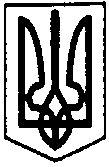 ПЕРВОЗВАНІВСЬКА СІЛЬСЬКА РАДАКРОПИВНИЦЬКОГО РАЙОНУ КІРОВОГРАДСЬКОЇ ОБЛАСТІ_______________СЕСІЯ ВОСЬМОГО  СКЛИКАННЯПРОЄКТ РІШЕННЯвід «__» ________2021 року								№  с. ПервозванівкаПро надання дозволу на розроблення проектуземлеустрою щодо відведення земельної ділянкиу власність (шляхом безоплатної передачі)гр. Думанському Олександру ВолодимировичуКеруючись п. 34 ч. 1 ст. 26 Закону України «Про місцеве самоврядування в Україні», ст. 12, 33, 39, 81, 118, 121, 125, 126 Земельного кодексу України, та ст.ст.19, 20, 50 Закону України «Про землеустрій», Законом України «Про внесення змін до деяких законодавчих актів України щодо протидії рейдерству» від 05.12.2019 року №340-ІХ та заслухавши заяву гр. Думанського Олександра Володимировича від 06.07.2021 року, сільська рада                                               ВИРІШИЛА:1.Надати дозвіл гр. Думанському Олександру Володимировичу на розроблення проекту землеустрою щодо відведення земельної ділянки у власність (шляхом безоплатної передачі) орієнтовною площею – 0,1410 га, в тому числі із них: 0,1410 га під одно - і двоповерховою житловою забудовою для будівництва і обслуговування житлового будинку, господарських будівель і споруд (присадибна ділянка), (код КВЦПЗ – 02.01) за рахунок земель житлової та громадської забудови комунальної власності за адресою: вул. Вишнева, 23 с. Бережинка Кропивницького району, Кіровоградської області.2.Встановити, що остаточна площа вищевказаної земельної ділянки буде визначена після встановлення в натурі (на місцевості) меж земельної ділянки.3.Громадянину Думанському Олександру Володимировичу зареєструвати речове право на земельну ділянку відповідно до закону протягом року від державної реєстрації земельної ділянки.4. Контроль за виконанням даного рішення покласти на постійну комісію з питань бюджету, фінансів, соціально-економічного розвитку, інвестиційної політики, законності, діяльності ради, депутатської етики, регуляторної політики, регламенту, регулювання земельних відносин, містобудування, комунальної власності, промисловості, будівництва, транспорту, енергетики, зв’язку, сфери послуг та житлово-комунального господарства. Сільський голова						     Прасковія МУДРАКПЕРВОЗВАНІВСЬКА СІЛЬСЬКА РАДАКРОПИВНИЦЬКОГО РАЙОНУ КІРОВОГРАДСЬКОЇ ОБЛАСТІ_______________СЕСІЯ ВОСЬМОГО  СКЛИКАННЯПРОЄКТ РІШЕННЯвід «__» ________2021 року								№  с. ПервозванівкаПро надання дозволу на розроблення проектуземлеустрою щодо відведення земельної ділянкиу власність (шляхом безоплатної передачі)гр. Вакуленку Юрію ІвановичуКеруючись п. 34 ч. 1 ст. 26 Закону України «Про місцеве самоврядування в Україні», ст. 12, 33, 39, 81, 118, 121, 125, 126 Земельного кодексу України, та ст.ст.19, 20, 50 Закону України «Про землеустрій», Законом України «Про внесення змін до деяких законодавчих актів України щодо протидії рейдерству» від 05.12.2019 року №340-ІХ та заслухавши заяву гр. Вакуленка Юрія Івановича від 01.07.2021 року, сільська рада                                               ВИРІШИЛА:1.Надати дозвіл гр. Вакуленку Юрію Івановичу на розроблення проекту землеустрою щодо відведення земельної ділянки у власність (шляхом безоплатної передачі) орієнтовною площею – 0,2000 га, в тому числі із них: 0,2000 га під одно - і двоповерховою житловою забудовою для будівництва і обслуговування житлового будинку, господарських будівель і споруд (присадибна ділянка), (код КВЦПЗ – 02.01) за рахунок земель житлової та громадської забудови комунальної власності за адресою: вул. Вишнева, 16 а с. Бережинка Кропивницького району, Кіровоградської області.2.Встановити, що остаточна площа вищевказаної земельної ділянки буде визначена після встановлення в натурі (на місцевості) меж земельної ділянки.3.Громадянину Вакуленку Юрію Івановичу зареєструвати речове право на земельну ділянку відповідно до закону протягом року від державної реєстрації земельної ділянки.4. Контроль за виконанням даного рішення покласти на постійну комісію з питань бюджету, фінансів, соціально-економічного розвитку, інвестиційної політики, законності, діяльності ради, депутатської етики, регуляторної політики, регламенту, регулювання земельних відносин, містобудування, комунальної власності, промисловості, будівництва, транспорту, енергетики, зв’язку, сфери послуг та житлово-комунального господарства. Сільський голова						     Прасковія МУДРАКПЕРВОЗВАНІВСЬКА СІЛЬСЬКА РАДАКРОПИВНИЦЬКОГО РАЙОНУ КІРОВОГРАДСЬКОЇ ОБЛАСТІ_______________СЕСІЯ ВОСЬМОГО  СКЛИКАННЯПРОЄКТ РІШЕННЯвід «__» ________2021 року								№  с. ПервозванівкаПро надання дозволу на розроблення проектуземлеустрою щодо відведення земельної ділянкиу власність (шляхом безоплатної передачі)гр. Комар Володимиру АнатолійовичуКеруючись п. 34 ч. 1 ст. 26 Закону України «Про місцеве самоврядування в Україні», ст. 12, 33, 39, 81, 118, 121, 125, 126 Земельного кодексу України, та ст.ст.19, 20, 50 Закону України «Про землеустрій», Законом України «Про внесення змін до деяких законодавчих актів України щодо протидії рейдерству» від 05.12.2019 року №340-ІХ та заслухавши заяву гр. Комар Володимира Анатолійовича від 08.07.2021 року, сільська рада                                               ВИРІШИЛА:1.Надати дозвіл гр. Комар Володимиру Анатолійовичу на розроблення проекту землеустрою щодо відведення земельної ділянки у власність (шляхом безоплатної передачі) орієнтовною площею – 0,1800 га, в тому числі із них: 0,1800 га під одно - і двоповерховою житловою забудовою для будівництва і обслуговування житлового будинку, господарських будівель і споруд (присадибна ділянка), (код КВЦПЗ – 02.01) за рахунок земель житлової та громадської забудови комунальної власності за адресою: провулок Новий 34  села Бережинка Кропивницького району, Кіровоградської області. 2.Встановити, що остаточна площа вищевказаної земельної ділянки буде визначена після встановлення в натурі (на місцевості) меж земельної ділянки.3.Громадянину Комар Володимиру Анатолійовичу зареєструвати речове право на земельну ділянку відповідно до закону протягом року від державної реєстрації земельної ділянки.4. Контроль за виконанням даного рішення покласти на постійну комісію з питань бюджету, фінансів, соціально-економічного розвитку, інвестиційної політики, законності, діяльності ради, депутатської етики, регуляторної політики, регламенту, регулювання земельних відносин, містобудування, комунальної власності, промисловості, будівництва, транспорту, енергетики, зв’язку, сфери послуг та житлово-комунального господарства. Сільський голова						     Прасковія МУДРАКПЕРВОЗВАНІВСЬКА СІЛЬСЬКА РАДАКРОПИВНИЦЬКОГО РАЙОНУ КІРОВОГРАДСЬКОЇ ОБЛАСТІ_______________СЕСІЯ ВОСЬМОГО  СКЛИКАННЯПРОЄКТ РІШЕННЯвід «__» ________2021 року								№  с. ПервозванівкаПро надання дозволу на розроблення проектуземлеустрою щодо відведення земельної ділянкиу власність (шляхом безоплатної передачі)гр. Зяблику Євгенію ОлександровичуКеруючись п. 34 ч. 1 ст. 26 Закону України «Про місцеве самоврядування в Україні», ст. 12, 33, 39, 81, 118, 121, 125, 126 Земельного кодексу України, та ст.ст.19, 20, 50 Закону України «Про землеустрій», Законом України «Про внесення змін до деяких законодавчих актів України щодо протидії рейдерству» від 05.12.2019 року №340-ІХ та заслухавши заяву гр. Зяблика Євгенія Олександровича від 08.07.2021 року, сільська рада                                               ВИРІШИЛА:1.Надати дозвіл гр. Зяблику Євгенію Олександровичу на розроблення проекту землеустрою щодо відведення земельної ділянки у власність (шляхом безоплатної передачі) орієнтовною площею – 0,1500 га, в тому числі із них: 0,1500 га під одно - і двоповерховою житловою забудовою для будівництва і обслуговування житлового будинку, господарських будівель і споруд (присадибна ділянка), (код КВЦПЗ – 02.01) за рахунок земель житлової та громадської забудови комунальної за адресою: провулок Гагаріна, 31 села Бережинка Кропивницького району, Кіровоградської області. 2.Встановити, що остаточна площа вищевказаної земельної ділянки буде визначена після встановлення в натурі (на місцевості) меж земельної ділянки.3.Громадянину Зяблику Євгенію Олександровичу зареєструвати речове право на земельну ділянку відповідно до закону протягом року від державної реєстрації земельної ділянки.4. Контроль за виконанням даного рішення покласти на постійну комісію з питань бюджету, фінансів, соціально-економічного розвитку, інвестиційної політики, законності, діяльності ради, депутатської етики, регуляторної політики, регламенту, регулювання земельних відносин, містобудування, комунальної власності, промисловості, будівництва, транспорту, енергетики, зв’язку, сфери послуг та житлово-комунального господарства. Сільський голова						     Прасковія МУДРАКПЕРВОЗВАНІВСЬКА СІЛЬСЬКА РАДАКРОПИВНИЦЬКОГО РАЙОНУ КІРОВОГРАДСЬКОЇ ОБЛАСТІ_______________СЕСІЯ ВОСЬМОГО  СКЛИКАННЯПРОЄКТ РІШЕННЯвід «__» ________2021 року								№  с. ПервозванівкаПро надання дозволу на розроблення проектуземлеустрою щодо відведення земельної ділянкиу власність (шляхом безоплатної передачі)гр. Швайку Сергію ВолодимировичуКеруючись п. 34 ч. 1 ст. 26 Закону України «Про місцеве самоврядування в Україні», ст. 12, 33, 39, 81, 118, 121, 125, 126 Земельного кодексу України, та ст.ст.19, 20, 50 Закону України «Про землеустрій», Законом України «Про внесення змін до деяких законодавчих актів України щодо протидії рейдерству» від 05.12.2019 року №340-ІХ та заслухавши заяву гр. Швайка Сергія Володимировича від 08.07.2021 року, сільська рада                                               ВИРІШИЛА:1.Надати дозвіл гр. Швайку Сергію Володимировичу на розроблення проекту землеустрою щодо відведення земельної ділянки у власність (шляхом безоплатної передачі) орієнтовною площею – 0,1800 га, в тому числі із них: 0,1800 га під одно - і двоповерховою житловою забудовою для будівництва і обслуговування житлового будинку, господарських будівель і споруд (присадибна ділянка), (код КВЦПЗ – 02.01) за рахунок земель житлової та громадської забудови комунальної власності за адресою: провулок Новий, 39  села Бережинка Кропивницького району, Кіровоградської області. 2.Встановити, що остаточна площа вищевказаної земельної ділянки буде визначена після встановлення в натурі (на місцевості) меж земельної ділянки.3.Громадянину Швайку Сергію Володимировичу зареєструвати речове право на земельну ділянку відповідно до закону протягом року від державної реєстрації земельної ділянки.4. Контроль за виконанням даного рішення покласти на постійну комісію з питань бюджету, фінансів, соціально-економічного розвитку, інвестиційної політики, законності, діяльності ради, депутатської етики, регуляторної політики, регламенту, регулювання земельних відносин, містобудування, комунальної власності, промисловості, будівництва, транспорту, енергетики, зв’язку, сфери послуг та житлово-комунального господарства. Сільський голова						     Прасковія МУДРАКПЕРВОЗВАНІВСЬКА СІЛЬСЬКА РАДАКРОПИВНИЦЬКОГО РАЙОНУ КІРОВОГРАДСЬКОЇ ОБЛАСТІ_______________СЕСІЯ ВОСЬМОГО  СКЛИКАННЯПРОЄКТ РІШЕННЯвід «__» ________2021 року								№  с. ПервозванівкаПро надання дозволу на розроблення проектуземлеустрою щодо відведення земельної ділянкиу власність (шляхом безоплатної передачі)гр. Проценку Юрію ВолодимировичуКеруючись п. 34 ч. 1 ст. 26 Закону України «Про місцеве самоврядування в Україні», ст. 12, 33, 39, 81, 118, 121, 125, 126 Земельного кодексу України, та ст.ст.19, 20, 50 Закону України «Про землеустрій», Законом України «Про внесення змін до деяких законодавчих актів України щодо протидії рейдерству» від 05.12.2019 року №340-ІХ та заслухавши заяву гр. Проценка Юрія Володимировича від 08.07.2021 року, сільська рада                                               ВИРІШИЛА:1.Надати дозвіл гр. Проценку Юрію Володимировичу на розроблення проекту землеустрою щодо відведення земельної ділянки у власність (шляхом безоплатної передачі) орієнтовною площею – 0,1800 га, в тому числі із них: 0,1800 га під одно - і двоповерховою житловою забудовою для будівництва і обслуговування житлового будинку, господарських будівель і споруд (присадибна ділянка), (код КВЦПЗ – 02.01) за рахунок земель житлової та громадської забудови комунальної власності за адресою: провулок Новий 49  села Бережинка Кропивницького району, Кіровоградської області. 2.Встановити, що остаточна площа вищевказаної земельної ділянки буде визначена після встановлення в натурі (на місцевості) меж земельної ділянки.3.Громадянину Проценку Юрію Володимировичу зареєструвати речове право на земельну ділянку відповідно до закону протягом року від державної реєстрації земельної ділянки.4. Контроль за виконанням даного рішення покласти на постійну комісію з питань бюджету, фінансів, соціально-економічного розвитку, інвестиційної політики, законності, діяльності ради, депутатської етики, регуляторної політики, регламенту, регулювання земельних відносин, містобудування, комунальної власності, промисловості, будівництва, транспорту, енергетики, зв’язку, сфери послуг та житлово-комунального господарства. Сільський голова						     Прасковія МУДРАКПЕРВОЗВАНІВСЬКА СІЛЬСЬКА РАДАКРОПИВНИЦЬКОГО РАЙОНУ КІРОВОГРАДСЬКОЇ ОБЛАСТІ _______________СЕСІЯ ВОСЬМОГО  СКЛИКАННЯПРОЄКТ РІШЕННЯвід «__» ________2021 року								№  с. ПервозванівкаПро надання дозволу на розроблення проектуземлеустрою щодо відведення земельної ділянкиу власність (шляхом безоплатної передачі)гр. Лупешко Петру ОлександровичуКеруючись п. 34 ч. 1 ст. 26 Закону України «Про місцеве самоврядування в Україні», ст. 12, 33, 39, 81, 118, 121, 125, 126 Земельного кодексу України, ст. ст.19, 20, 50 Закону України «Про землеустрій», Закону України «Про внесення змін до деяких законодавчих актів України щодо протидії рейдерству» від 05.12.2019 року №340-ІХ та заслухавши заяву гр. Лупешко Петра Олександровича від  08.07.2021 року, сільська радаВИРІШИЛА:1.Надати дозвіл гр. Лупешко Петру Олександровичу на розроблення проекту землеустрою щодо відведення земельної ділянки у власність (шляхом безоплатної передачі) орієнтовною площею – 0,1500 га, в тому числі із них: 0,1500 га під одно - і двоповерховою житловою забудовою для будівництва і обслуговування житлового будинку, господарських будівель і споруд (присадибна ділянка), (код КВЦПЗ – 02.01) за рахунок земель житлової та громадської забудови комунальної власності за адресою: провулок. Шахтарський, 7 с. Бережинка  Кропивницького району, Кіровоградської області.2.Встановити, що остаточна площа вищевказаної земельної ділянки буде визначена після встановлення в натурі (на місцевості) меж земельної ділянки.3.Громадянину Лупешко Петру Олександровичу зареєструвати речове право на земельну ділянку відповідно до закону протягом року від державної реєстрації земельної ділянки.4. Контроль за виконанням даного рішення покласти на постійну комісію з питань бюджету, фінансів, соціально-економічного розвитку, інвестиційної політики, законності, діяльності ради, депутатської етики, регуляторної політики, регламенту, регулювання земельних відносин, містобудування, комунальної власності, промисловості, будівництва, транспорту, енергетики, зв’язку, сфери послуг та житлово-комунального господарства.Сільський голова					  	     Прасковія МУДРАКПЕРВОЗВАНІВСЬКА СІЛЬСЬКА РАДАКРОПИВНИЦЬКОГО РАЙОНУ КІРОВОГРАДСЬКОЇ ОБЛАСТІ_______________СЕСІЯ ВОСЬМОГО  СКЛИКАННЯПРОЄКТ РІШЕННЯвід «__» ________2021 року								№  с. ПервозванівкаПро надання дозволу на розроблення проектуземлеустрою щодо відведення земельної ділянкиу власність (шляхом безоплатної передачі)гр. Мєхову Віктору МиколайовичуКеруючись п. 34 ч. 1 ст. 26 Закону України «Про місцеве самоврядування в Україні», ст. 12, 33, 39, 81, 118, 121, 125, 126 Земельного кодексу України, та ст.ст.19, 20, 50 Закону України «Про землеустрій», Законом України «Про внесення змін до деяких законодавчих актів України щодо протидії рейдерству» від 05.12.2019 року №340-ІХ та заслухавши заяву гр. Мєхову Віктору Миколайовичу від 08.07.2021 року, сільська рада                                               ВИРІШИЛА:1.Надати дозвіл гр. Мєхову Віктору Миколайовичу на розроблення проекту землеустрою щодо відведення земельної ділянки у власність (шляхом безоплатної передачі) орієнтовною площею – 0,1800 га, в тому числі із них: 0,1800 га під одно - і двоповерховою житловою забудовою для будівництва і обслуговування житлового будинку, господарських будівель і споруд (присадибна ділянка), (код КВЦПЗ – 02.01) за рахунок земель житлової та громадської забудови комунальної власності за адресою: провулок Новий 47  села Бережинка Кропивницького району, Кіровоградської області. 2.Встановити, що остаточна площа вищевказаної земельної ділянки буде визначена після встановлення в натурі (на місцевості) меж земельної ділянки.3.Громадянину Мєхову Віктору Миколайовичу зареєструвати речове право на земельну ділянку відповідно до закону протягом року від державної реєстрації земельної ділянки.4. Контроль за виконанням даного рішення покласти на постійну комісію з питань бюджету, фінансів, соціально-економічного розвитку, інвестиційної політики, законності, діяльності ради, депутатської етики, регуляторної політики, регламенту, регулювання земельних відносин, містобудування, комунальної власності, промисловості, будівництва, транспорту, енергетики, зв’язку, сфери послуг та житлово-комунального господарства. Сільський голова						     Прасковія МУДРАКПЕРВОЗВАНІВСЬКА СІЛЬСЬКА РАДАКРОПИВНИЦЬКОГО РАЙОНУ КІРОВОГРАДСЬКОЇ ОБЛАСТІ_______________СЕСІЯ ВОСЬМОГО  СКЛИКАННЯПРОЄКТ РІШЕННЯвід «__» ________2021 року								№  с. ПервозванівкаПро надання дозволу на розроблення проектуземлеустрою щодо відведення земельної ділянкиу власність (шляхом безоплатної передачі)гр. Васюрі Віталію МиколайовичуКеруючись п. 34 ч. 1 ст. 26 Закону України «Про місцеве самоврядування в Україні», ст. 12, 33, 39, 81, 118, 121, 125, 126 Земельного кодексу України, та ст.ст.19, 20, 50 Закону України «Про землеустрій», Законом України «Про внесення змін до деяких законодавчих актів України щодо протидії рейдерству» від 05.12.2019 року №340-ІХ та заслухавши заяву гр. Васюри Віталія Миколайовича від 08.07.2021 року, сільська рада                                               ВИРІШИЛА:1.Надати дозвіл гр. Васюрі Віталію Миколайовичу на розроблення проекту землеустрою щодо відведення земельної ділянки у власність (шляхом безоплатної передачі) орієнтовною площею – 0,1800 га, в тому числі із них: 0,1800 га під одно - і двоповерховою житловою забудовою для будівництва і обслуговування житлового будинку, господарських будівель і споруд (присадибна ділянка), (код КВЦПЗ – 02.01) за рахунок земель житлової та громадської забудови комунальної власності за адресою: провулок Новий 41  села Бережинка Кропивницького району, Кіровоградської області. 2.Встановити, що остаточна площа вищевказаної земельної ділянки буде визначена після встановлення в натурі (на місцевості) меж земельної ділянки.3.Громадянину Васюрі Віталію Миколайовичу зареєструвати речове право на земельну ділянку відповідно до закону протягом року від державної реєстрації земельної ділянки.4. Контроль за виконанням даного рішення покласти на постійну комісію з питань бюджету, фінансів, соціально-економічного розвитку, інвестиційної політики, законності, діяльності ради, депутатської етики, регуляторної політики, регламенту, регулювання земельних відносин, містобудування, комунальної власності, промисловості, будівництва, транспорту, енергетики, зв’язку, сфери послуг та житлово-комунального господарства. Сільський голова						     Прасковія МУДРАКПЕРВОЗВАНІВСЬКА СІЛЬСЬКА РАДАКРОПИВНИЦЬКОГО РАЙОНУ КІРОВОГРАДСЬКОЇ ОБЛАСТІ_______________СЕСІЯ ВОСЬМОГО  СКЛИКАННЯПРОЄКТ РІШЕННЯвід «   »              2021 року								№с. ПервозванівкаПро надання дозволу на розроблення проектуземлеустрою щодо відведення земельної ділянкиу власність (шляхом безоплатної передачі)гр. Некрасову Валерію ВалерійовичуКеруючись п. 34 ч. 1 ст. 26 Закону України «Про місцеве самоврядування в Україні», ст. 12, 33, 39, 81, 118, 121, 125, 126 Земельного кодексу України, ст. ст.19, 20, 50 Закону України «Про землеустрій», Закону України «Про внесення змін до деяких законодавчих актів України щодо протидії рейдерству» від 05.12.2019 року №340-ІХ та заслухавши заяву гр. Некрасова Валерія Валерійовича від  07.07.2021 року, сільська радаВИРІШИЛА:1.Надати дозвіл гр. Некрасову Валерію Валерійовичу на розроблення проекту землеустрою щодо відведення земельної ділянки у власність (шляхом безоплатної передачі) орієнтовною площею – 0,1500 га, в тому числі із них: 0,1500 га під одно - і двоповерховою житловою забудовою для будівництва і обслуговування житлового будинку, господарських будівель і споруд (присадибна ділянка), (код КВЦПЗ – 02.01) за рахунок земель житлової та громадської забудови комунальної власності за адресою: провулок Шахтарський, 13 с. Бережинка  Кропивницького району, Кіровоградської області.2.Встановити, що остаточна площа вищевказаної земельної ділянки буде визначена після встановлення в натурі (на місцевості) меж земельної ділянки.3.Громадянину  Некрасову Валерію Валерійовичу зареєструвати речове право на земельну ділянку відповідно до закону протягом року від державної реєстрації земельної ділянки.4. Контроль за виконанням даного рішення покласти на постійну комісію з питань бюджету, фінансів, соціально-економічного розвитку, інвестиційної політики, законності, діяльності ради, депутатської етики, регуляторної політики, регламенту, регулювання земельних відносин, містобудування, комунальної власності, промисловості, будівництва, транспорту, енергетики, зв’язку, сфери послуг та житлово-комунального господарства.Сільський голова					  	     Прасковія МУДРАКПЕРВОЗВАНІВСЬКА СІЛЬСЬКА РАДАКРОПИВНИЦЬКОГО РАЙОНУ КІРОВОГРАДСЬКОЇ ОБЛАСТІ_______________СЕСІЯ ВОСЬМОГО  СКЛИКАННЯПРОЄКТ РІШЕННЯвід «__» ________2021 року								№  с. ПервозванівкаПро надання дозволу на розроблення проектуземлеустрою щодо відведення земельної ділянкиу власність (шляхом безоплатної передачі)гр. Щасливому Сергію ОлександровичуКеруючись п. 34 ч. 1 ст. 26 Закону України «Про місцеве самоврядування в Україні», ст. 12, 33, 39, 81, 118, 121, 125, 126 Земельного кодексу України, та ст.ст.19, 20, 50 Закону України «Про землеустрій», Законом України «Про внесення змін до деяких законодавчих актів України щодо протидії рейдерству» від 05.12.2019 року №340-ІХ та заслухавши заяву гр. Щасливого Сергія Олександровича  від 08.07.2021 року, сільська рада                                               ВИРІШИЛА:1.Надати дозвіл гр. Щасливому Сергію Олександровичу на розроблення проекту землеустрою щодо відведення земельної ділянки у власність (шляхом безоплатної передачі) орієнтовною площею – 0,1800 га, в тому числі із них: 0,1800 га під одно - і двоповерховою житловою забудовою для будівництва і обслуговування житлового будинку, господарських будівель і споруд (присадибна ділянка), (код КВЦПЗ – 02.01) за рахунок земель житлової та громадської забудови комунальної власності за адресою: провулок Новий 40  села Бережинка Кропивницького району, Кіровоградської області. 2.Встановити, що остаточна площа вищевказаної земельної ділянки буде визначена після встановлення в натурі (на місцевості) меж земельної ділянки.3.Громадянину Щасливому Сергію Олександровичу зареєструвати речове право на земельну ділянку відповідно до закону протягом року від державної реєстрації земельної ділянки.4. Контроль за виконанням даного рішення покласти на постійну комісію з питань бюджету, фінансів, соціально-економічного розвитку, інвестиційної політики, законності, діяльності ради, депутатської етики, регуляторної політики, регламенту, регулювання земельних відносин, містобудування, комунальної власності, промисловості, будівництва, транспорту, енергетики, зв’язку, сфери послуг та житлово-комунального господарства. Сільський голова						     Прасковія МУДРАКПЕРВОЗВАНІВСЬКА СІЛЬСЬКА РАДАКРОПИВНИЦЬКОГО РАЙОНУ КІРОВОГРАДСЬКОЇ ОБЛАСТІ_______________СЕСІЯ ВОСЬМОГО  СКЛИКАННЯПРОЄКТ РІШЕННЯвід «__» ________2021 року								№  с. ПервозванівкаПро надання дозволу на розроблення проектуземлеустрою щодо відведення земельної ділянкиу власність (шляхом безоплатної передачі)гр. Мєхову Андрію МиколайовичуКеруючись п. 34 ч. 1 ст. 26 Закону України «Про місцеве самоврядування в Україні», ст. 12, 33, 39, 81, 118, 121, 125, 126 Земельного кодексу України, та ст.ст.19, 20, 50 Закону України «Про землеустрій», Законом України «Про внесення змін до деяких законодавчих актів України щодо протидії рейдерству» від 05.12.2019 року №340-ІХ та заслухавши заяву гр. Мєхова Андрія Миколайовича від 08.07.2021 року, сільська рада                                               ВИРІШИЛА:1.Надати дозвіл гр. Мєхову Андрію Миколайовичу на розроблення проекту землеустрою щодо відведення земельної ділянки у власність (шляхом безоплатної передачі) орієнтовною площею – 0,1800 га, в тому числі із них: 0,1800 га під одно - і двоповерховою житловою забудовою для будівництва і обслуговування житлового будинку, господарських будівель і споруд (присадибна ділянка), (код КВЦПЗ – 02.01) за рахунок земель житлової та громадської забудови комунальної власності за адресою: провулок Новий 45  села Бережинка Кропивницького району, Кіровоградської області. 2.Встановити, що остаточна площа вищевказаної земельної ділянки буде визначена після встановлення в натурі (на місцевості) меж земельної ділянки.3.Громадянину Мєхову Андрію Миколайовичу зареєструвати речове право на земельну ділянку відповідно до закону протягом року від державної реєстрації земельної ділянки.4. Контроль за виконанням даного рішення покласти на постійну комісію з питань бюджету, фінансів, соціально-економічного розвитку, інвестиційної політики, законності, діяльності ради, депутатської етики, регуляторної політики, регламенту, регулювання земельних відносин, містобудування, комунальної власності, промисловості, будівництва, транспорту, енергетики, зв’язку, сфери послуг та житлово-комунального господарства. Сільський голова						     Прасковія МУДРАКПЕРВОЗВАНІВСЬКА СІЛЬСЬКА РАДАКРОПИВНИЦЬКОГО РАЙОНУ КІРОВОГРАДСЬКОЇ ОБЛАСТІ_______________СЕСІЯ ВОСЬМОГО  СКЛИКАННЯПРОЄКТ РІШЕННЯвід «__» ________2021 року								№  с. ПервозванівкаПро надання дозволу на розроблення проектуземлеустрою щодо відведення земельної ділянкиу власність (шляхом безоплатної передачі)гр. Камнєву Олександру МихайловичуКеруючись п. 34 ч. 1 ст. 26 Закону України «Про місцеве самоврядування в Україні», ст. 12, 33, 39, 81, 118, 121, 125, 126 Земельного кодексу України, та ст.ст.19, 20, 50 Закону України «Про землеустрій», Законом України «Про внесення змін до деяких законодавчих актів України щодо протидії рейдерству» від 05.12.2019 року №340-ІХ та заслухавши заяву гр. Камнєва Олександра Михайловича від 08.07.2021 року, сільська рада                                               ВИРІШИЛА:1.Надати дозвіл гр. Камнєву Олександру Михайловичу на розроблення проекту землеустрою щодо відведення земельної ділянки у власність (шляхом безоплатної передачі) орієнтовною площею – 0,1800 га, в тому числі із них: 0,1800 га під одно - і двоповерховою житловою забудовою для будівництва і обслуговування житлового будинку, господарських будівель і споруд (присадибна ділянка), (код КВЦПЗ – 02.01) за рахунок земель житлової та громадської забудови комунальної власності за адресою: провулок Новий 50  села Бережинка Кропивницького району, Кіровоградської області. 2.Встановити, що остаточна площа вищевказаної земельної ділянки буде визначена після встановлення в натурі (на місцевості) меж земельної ділянки.3.Громадянину Камнєву Олександру Михайловичу зареєструвати речове право на земельну ділянку відповідно до закону протягом року від державної реєстрації земельної ділянки.4. Контроль за виконанням даного рішення покласти на постійну комісію з питань бюджету, фінансів, соціально-економічного розвитку, інвестиційної політики, законності, діяльності ради, депутатської етики, регуляторної політики, регламенту, регулювання земельних відносин, містобудування, комунальної власності, промисловості, будівництва, транспорту, енергетики, зв’язку, сфери послуг та житлово-комунального господарства. Сільський голова						     Прасковія МУДРАКПЕРВОЗВАНІВСЬКА СІЛЬСЬКА РАДАКРОПИВНИЦЬКОГО РАЙОНУ КІРОВОГРАДСЬКОЇ ОБЛАСТІ_______________СЕСІЯ ВОСЬМОГО  СКЛИКАННЯПРОЄКТ РІШЕННЯвід «__» ________2021 року								№  с. ПервозванівкаПро надання дозволу на розроблення проектуземлеустрою щодо відведення земельної ділянкиу власність (шляхом безоплатної передачі)гр. Ілюхіну Олександру МихайловичуКеруючись п. 34 ч. 1 ст. 26 Закону України «Про місцеве самоврядування в Україні», ст. 12, 33, 39, 81, 118, 121, 125, 126 Земельного кодексу України, та ст.ст.19, 20, 50 Закону України «Про землеустрій», Законом України «Про внесення змін до деяких законодавчих актів України щодо протидії рейдерству» від 05.12.2019 року №340-ІХ та заслухавши заяву гр. Ілюхіна Олександра Михайловича від 08.07.2021 року, сільська рада                                               ВИРІШИЛА:1.Надати дозвіл гр. Ілюхіну Олександру Михайловичу на розроблення проекту землеустрою щодо відведення земельної ділянки у власність (шляхом безоплатної передачі) орієнтовною площею – 0,1800 га, в тому числі із них: 0,1800 га під одно - і двоповерховою житловою забудовою для будівництва і обслуговування житлового будинку, господарських будівель і споруд (присадибна ділянка), (код КВЦПЗ – 02.01) за рахунок земель житлової та громадської забудови комунальної власності за адресою: провулок Новий 35  села Бережинка Кропивницького району, Кіровоградської області. 2.Встановити, що остаточна площа вищевказаної земельної ділянки буде визначена після встановлення в натурі (на місцевості) меж земельної ділянки.3.Громадянину Ілюхіну Олександру Михайловичу зареєструвати речове право на земельну ділянку відповідно до закону протягом року від державної реєстрації земельної ділянки.4. Контроль за виконанням даного рішення покласти на постійну комісію з питань бюджету, фінансів, соціально-економічного розвитку, інвестиційної політики, законності, діяльності ради, депутатської етики, регуляторної політики, регламенту, регулювання земельних відносин, містобудування, комунальної власності, промисловості, будівництва, транспорту, енергетики, зв’язку, сфери послуг та житлово-комунального господарства. Сільський голова						     Прасковія МУДРАКПЕРВОЗВАНІВСЬКА СІЛЬСЬКА РАДАКРОПИВНИЦЬКОГО РАЙОНУ КІРОВОГРАДСЬКОЇ ОБЛАСТІ_______________СЕСІЯ ВОСЬМОГО  СКЛИКАННЯПРОЄКТ РІШЕННЯвід «__» ________2021 року								№  с. ПервозванівкаПро надання дозволу на розроблення проектуземлеустрою щодо відведення земельної ділянкиу власність (шляхом безоплатної передачі)гр. Камнєву Дмитру ОлександровичуКеруючись п. 34 ч. 1 ст. 26 Закону України «Про місцеве самоврядування в Україні», ст. 12, 33, 39, 81, 118, 121, 125, 126 Земельного кодексу України, та ст.ст.19, 20, 50 Закону України «Про землеустрій», Законом України «Про внесення змін до деяких законодавчих актів України щодо протидії рейдерству» від 05.12.2019 року №340-ІХ та заслухавши заяву гр. Камнєва Дмитра Олександровича від 08.07.2021 року, сільська рада                                               ВИРІШИЛА:1.Надати дозвіл гр. Камнєву Дмитру Олександровичу на розроблення проекту землеустрою щодо відведення земельної ділянки у власність (шляхом безоплатної передачі) орієнтовною площею – 0,1800 га, в тому числі із них: 0,1800 га під одно - і двоповерховою житловою забудовою для будівництва і обслуговування житлового будинку, господарських будівель і споруд (присадибна ділянка), (код КВЦПЗ – 02.01) за рахунок земель житлової та громадської забудови комунальної власності за адресою: провулок Новий 38  села Бережинка Кропивницького району, Кіровоградської області. 2.Встановити, що остаточна площа вищевказаної земельної ділянки буде визначена після встановлення в натурі (на місцевості) меж земельної ділянки.3.Громадянину Камнєву Дмитру Олександровичу зареєструвати речове право на земельну ділянку відповідно до закону протягом року від державної реєстрації земельної ділянки.4. Контроль за виконанням даного рішення покласти на постійну комісію з питань бюджету, фінансів, соціально-економічного розвитку, інвестиційної політики, законності, діяльності ради, депутатської етики, регуляторної політики, регламенту, регулювання земельних відносин, містобудування, комунальної власності, промисловості, будівництва, транспорту, енергетики, зв’язку, сфери послуг та житлово-комунального господарства. Сільський голова						     Прасковія МУДРАКПЕРВОЗВАНІВСЬКА СІЛЬСЬКА РАДАКРОПИВНИЦЬКОГО РАЙОНУ КІРОВОГРАДСЬКОЇ ОБЛАСТІ_______________СЕСІЯ ВОСЬМОГО  СКЛИКАННЯПРОЄКТ РІШЕННЯвід «__» ________2021 року								№  с. ПервозванівкаПро надання дозволу на розроблення проектуземлеустрою щодо відведення земельної ділянкиу власність (шляхом безоплатної передачі)гр. Мостовому Богдану ЮрійовичуКеруючись п. 34 ч. 1 ст. 26 Закону України «Про місцеве самоврядування в Україні», ст. 12, 33, 39, 81, 118, 121, 125, 126 Земельного кодексу України, та ст.ст.19, 20, 50 Закону України «Про землеустрій», Законом України «Про внесення змін до деяких законодавчих актів України щодо протидії рейдерству» від 05.12.2019 року №340-ІХ та заслухавши заяву гр. Мостового Богдана Юрійовича від 30.06.2021 року, сільська рада                                               ВИРІШИЛА:1.Надати дозвіл гр. Мостовому Богдану Юрійовичу на розроблення проекту землеустрою щодо відведення земельної ділянки у власність (шляхом безоплатної передачі) орієнтовною площею – 0,1500 га, в тому числі із них: 0,1500 га під одно - і двоповерховою житловою забудовою для будівництва і обслуговування житлового будинку, господарських будівель і споруд (присадибна ділянка), (код КВЦПЗ – 02.01) за рахунок земель житлової та громадської забудови комунальної власності за адресою: вул. Західна  26 села Бережинка Кропивницького району, Кіровоградської області. 2.Встановити, що остаточна площа вищевказаної земельної ділянки буде визначена після встановлення в натурі (на місцевості) меж земельної ділянки.3.Громадянину Мостовому Богдану Юрійовичу зареєструвати речове право на земельну ділянку відповідно до закону протягом року від державної реєстрації земельної ділянки.4. Контроль за виконанням даного рішення покласти на постійну комісію з питань бюджету, фінансів, соціально-економічного розвитку, інвестиційної політики, законності, діяльності ради, депутатської етики, регуляторної політики, регламенту, регулювання земельних відносин, містобудування, комунальної власності, промисловості, будівництва, транспорту, енергетики, зв’язку, сфери послуг та житлово-комунального господарства. Сільський голова						     Прасковія МУДРАКПЕРВОЗВАНІВСЬКА СІЛЬСЬКА РАДАКРОПИВНИЦЬКОГО РАЙОНУ КІРОВОГРАДСЬКОЇ ОБЛАСТІ_______________СЕСІЯ ВОСЬМОГО  СКЛИКАННЯПРОЄКТ РІШЕННЯвід «__» ________2021 року								№  с. ПервозванівкаПро надання дозволу на розроблення проектуземлеустрою щодо відведення земельної ділянкиу власність (шляхом безоплатної передачі)гр. Кабузенко Валерію ВолодимировичуКеруючись п. 34 ч. 1 ст. 26 Закону України «Про місцеве самоврядування в Україні», ст. 12, 33, 39, 81, 118, 121, 125, 126 Земельного кодексу України, та ст.ст.19, 20, 50 Закону України «Про землеустрій», Законом України «Про внесення змін до деяких законодавчих актів України щодо протидії рейдерству» від 05.12.2019 року №340-ІХ та заслухавши заяву гр. Кабузенка Валерія Володимировича від 08.07.2021 року, сільська рада                                               ВИРІШИЛА:1.Надати дозвіл гр. Кабузенко Валерію Володимировичу на розроблення проекту землеустрою щодо відведення земельної ділянки у власність (шляхом безоплатної передачі) орієнтовною площею – 0,1500 га, в тому числі із них: 0,1500 га під одно - і двоповерховою житловою забудовою для будівництва і обслуговування житлового будинку, господарських будівель і споруд (присадибна ділянка), (код КВЦПЗ – 02.01) за рахунок земель житлової та громадської забудови комунальної власності за адресою: вул. Нова 21  села Бережинка Кропивницького району, Кіровоградської області. 2.Встановити, що остаточна площа вищевказаної земельної ділянки буде визначена після встановлення в натурі (на місцевості) меж земельної ділянки.3.Громадянину Кабузенко Валерію Володимировичу зареєструвати речове право на земельну ділянку відповідно до закону протягом року від державної реєстрації земельної ділянки.4. Контроль за виконанням даного рішення покласти на постійну комісію з питань бюджету, фінансів, соціально-економічного розвитку, інвестиційної політики, законності, діяльності ради, депутатської етики, регуляторної політики, регламенту, регулювання земельних відносин, містобудування, комунальної власності, промисловості, будівництва, транспорту, енергетики, зв’язку, сфери послуг та житлово-комунального господарства. Сільський голова						     Прасковія МУДРАКПЕРВОЗВАНІВСЬКА СІЛЬСЬКА РАДАКРОПИВНИЦЬКОГО РАЙОНУ КІРОВОГРАДСЬКОЇ ОБЛАСТІ_______________СЕСІЯ ВОСЬМОГО  СКЛИКАННЯПРОЄКТ РІШЕННЯвід «__» ________2021 року								№  с. ПервозванівкаПро надання дозволу на розроблення проектуземлеустрою щодо відведення земельної ділянкиу власність (шляхом безоплатної передачі)гр. Мозоленку Єгору ОлеговичуКеруючись п. 34 ч. 1 ст. 26 Закону України «Про місцеве самоврядування в Україні», ст. 12, 33, 39, 81, 118, 121, 125, 126 Земельного кодексу України, та ст.ст.19, 20, 50 Закону України «Про землеустрій», Законом України «Про внесення змін до деяких законодавчих актів України щодо протидії рейдерству» від 05.12.2019 року №340-ІХ та заслухавши заяву гр. Мозоленка Єгора Олеговича від 08.07.2021 року, сільська рада                                               ВИРІШИЛА:1.Надати дозвіл гр. Мозоленку Єгору Олеговичу на розроблення проекту землеустрою щодо відведення земельної ділянки у власність (шляхом безоплатної передачі) орієнтовною площею – 0,1800 га, в тому числі із них: 0,1800 га під одно - і двоповерховою житловою забудовою для будівництва і обслуговування житлового будинку, господарських будівель і споруд (присадибна ділянка), (код КВЦПЗ – 02.01) за рахунок земель житлової та громадської забудови комунальної власності за адресою: провулок Новий 17  села Бережинка Кропивницького району, Кіровоградської області. 2.Встановити, що остаточна площа вищевказаної земельної ділянки буде визначена після встановлення в натурі (на місцевості) меж земельної ділянки.3.Громадянину Мозоленку Єгору Олеговичу зареєструвати речове право на земельну ділянку відповідно до закону протягом року від державної реєстрації земельної ділянки.4. Контроль за виконанням даного рішення покласти на постійну комісію з питань бюджету, фінансів, соціально-економічного розвитку, інвестиційної політики, законності, діяльності ради, депутатської етики, регуляторної політики, регламенту, регулювання земельних відносин, містобудування, комунальної власності, промисловості, будівництва, транспорту, енергетики, зв’язку, сфери послуг та житлово-комунального господарства. Сільський голова						     Прасковія МУДРАКПЕРВОЗВАНІВСЬКА СІЛЬСЬКА РАДАКРОПИВНИЦЬКОГО РАЙОНУ КІРОВОГРАДСЬКОЇ ОБЛАСТІ_______________СЕСІЯ ВОСЬМОГО  СКЛИКАННЯПРОЄКТ РІШЕННЯвід «__» ________2021 року								№  с. ПервозванівкаПро надання дозволу на розроблення проектуземлеустрою щодо відведення земельної ділянкиу власність (шляхом безоплатної передачі)гр. Бабій Андрію ВолодимировичуКеруючись п. 34 ч. 1 ст. 26 Закону України «Про місцеве самоврядування в Україні», ст. 12, 33, 39, 81, 118, 121, 125, 126 Земельного кодексу України, та ст.ст.19, 20, 50 Закону України «Про землеустрій», Законом України «Про внесення змін до деяких законодавчих актів України щодо протидії рейдерству» від 05.12.2019 року №340-ІХ та заслухавши заяву гр. Бабій Андрія Володимировича від 09.07.2021 року, сільська рада                                               ВИРІШИЛА:1.Надати дозвіл гр. Бабій Андрію Володимировичу на розроблення проекту землеустрою щодо відведення земельної ділянки у власність (шляхом безоплатної передачі) орієнтовною площею – 0,1800 га, в тому числі із них: 0,1800 га під одно - і двоповерховою житловою забудовою для будівництва і обслуговування житлового будинку, господарських будівель і споруд (присадибна ділянка), (код КВЦПЗ – 02.01) за рахунок земель житлової та громадської забудови комунальної власності за адресою: провулок Новий 16 села Бережинка Кропивницького району, Кіровоградської області. 2.Встановити, що остаточна площа вищевказаної земельної ділянки буде визначена після встановлення в натурі (на місцевості) меж земельної ділянки.3.Громадянину Бабій Андрію Володимировичу зареєструвати речове право на земельну ділянку відповідно до закону протягом року від державної реєстрації земельної ділянки.4. Контроль за виконанням даного рішення покласти на постійну комісію з питань бюджету, фінансів, соціально-економічного розвитку, інвестиційної політики, законності, діяльності ради, депутатської етики, регуляторної політики, регламенту, регулювання земельних відносин, містобудування, комунальної власності, промисловості, будівництва, транспорту, енергетики, зв’язку, сфери послуг та житлово-комунального господарства.Сільський голова				 Прасковія МУДРАКПЕРВОЗВАНІВСЬКА СІЛЬСЬКА РАДАКРОПИВНИЦЬКОГО РАЙОНУ КІРОВОГРАДСЬКОЇ ОБЛАСТІ_______________СЕСІЯ ВОСЬМОГО  СКЛИКАННЯПРОЄКТ РІШЕННЯвід «__» ________2021 року								№  с. ПервозванівкаПро надання дозволу на розроблення проектуземлеустрою щодо відведення земельної ділянкиу власність (шляхом безоплатної передачі)гр. Бабій Олені ІванівніКеруючись п. 34 ч. 1 ст. 26 Закону України «Про місцеве самоврядування в Україні», ст. 12, 33, 39, 81, 118, 121, 125, 126 Земельного кодексу України, та ст.ст.19, 20, 50 Закону України «Про землеустрій», Законом України «Про внесення змін до деяких законодавчих актів України щодо протидії рейдерству» від 05.12.2019 року №340-ІХ та заслухавши заяву гр. Бабій Олени Іванівни від 09.07.2021 року, сільська рада                                               ВИРІШИЛА:1.Надати дозвіл гр. Бабій Олені Іванівні на розроблення проекту землеустрою щодо відведення земельної ділянки у власність (шляхом безоплатної передачі) орієнтовною площею – 0,1800 га, в тому числі із них: 0,1800 га під одно - і двоповерховою житловою забудовою для будівництва і обслуговування житлового будинку, господарських будівель і споруд (присадибна ділянка), (код КВЦПЗ – 02.01) за рахунок земель житлової та громадської забудови комунальної власності за адресою: провулок Новий 17 села Бережинка Кропивницького району, Кіровоградської області. 2.Встановити, що остаточна площа вищевказаної земельної ділянки буде визначена після встановлення в натурі (на місцевості) меж земельної ділянки.3.Громадянці Бабій Олені Іванівні зареєструвати речове право на земельну ділянку відповідно до закону протягом року від державної реєстрації земельної ділянки.4. Контроль за виконанням даного рішення покласти на постійну комісію з питань бюджету, фінансів, соціально-економічного розвитку, інвестиційної політики, законності, діяльності ради, депутатської етики, регуляторної політики, регламенту, регулювання земельних відносин, містобудування, комунальної власності, промисловості, будівництва, транспорту, енергетики, зв’язку, сфери послуг та житлово-комунального господарства.Сільський голова				 Прасковія МУДРАКПЕРВОЗВАНІВСЬКА СІЛЬСЬКА РАДАКРОПИВНИЦЬКОГО РАЙОНУ КІРОВОГРАДСЬКОЇ ОБЛАСТІ_______________СЕСІЯ ВОСЬМОГО  СКЛИКАННЯПРОЄКТ РІШЕННЯвід «__» ________2021 року								№  с. ПервозванівкаПро надання дозволу на розроблення проектуземлеустрою щодо відведення земельної ділянкиу власність (шляхом безоплатної передачі)гр. Способу Владиславу ГенадійовичуКеруючись п. 34 ч. 1 ст. 26 Закону України «Про місцеве самоврядування в Україні», ст. 12, 33, 39, 81, 118, 121, 125, 126 Земельного кодексу України, та ст.ст.19, 20, 50 Закону України «Про землеустрій», Законом України «Про внесення змін до деяких законодавчих актів України щодо протидії рейдерству» від 05.12.2019 року №340-ІХ та заслухавши заяву гр. Способа Владислава Генадійовича від 12.07.2021 року, сільська рада                                               ВИРІШИЛА:1.Надати дозвіл гр. Способу Владиславу Генадійовичу на розроблення проекту землеустрою щодо відведення земельної ділянки у власність (шляхом безоплатної передачі) орієнтовною площею – 0,1800 га, в тому числі із них: 0,1800 га під одно - і двоповерховою житловою забудовою для будівництва і обслуговування житлового будинку, господарських будівель і споруд (присадибна ділянка), (код КВЦПЗ – 02.01) за рахунок земель житлової та громадської забудови комунальної власності за адресою: провулок Новий 29 села Бережинка Кропивницького району, Кіровоградської області. 2.Встановити, що остаточна площа вищевказаної земельної ділянки буде визначена після встановлення в натурі (на місцевості) меж земельної ділянки.3.Громадянину Способу Владиславу Генадійовичу зареєструвати речове право на земельну ділянку відповідно до закону протягом року від державної реєстрації земельної ділянки.4. Контроль за виконанням даного рішення покласти на постійну комісію з питань бюджету, фінансів, соціально-економічного розвитку, інвестиційної політики, законності, діяльності ради, депутатської етики, регуляторної політики, регламенту, регулювання земельних відносин, містобудування, комунальної власності, промисловості, будівництва, транспорту, енергетики, зв’язку, сфери послуг та житлово-комунального господарства.Сільський голова				 Прасковія МУДРАКПЕРВОЗВАНІВСЬКА СІЛЬСЬКА РАДАКРОПИВНИЦЬКОГО РАЙОНУ КІРОВОГРАДСЬКОЇ ОБЛАСТІ_______________СЕСІЯ ВОСЬМОГО  СКЛИКАННЯПРОЄКТ РІШЕННЯвід «__» ________2021 року								№  с. ПервозванівкаПро надання дозволу на розроблення проектуземлеустрою щодо відведення земельної ділянкиу власність (шляхом безоплатної передачі)гр. Ковалю Віталію ВікторовичуКеруючись п. 34 ч. 1 ст. 26 Закону України «Про місцеве самоврядування в Україні», ст. 12, 33, 39, 81, 118, 121, 125, 126 Земельного кодексу України, та ст.ст.19, 20, 50 Закону України «Про землеустрій», Законом України «Про внесення змін до деяких законодавчих актів України щодо протидії рейдерству» від 05.12.2019 року №340-ІХ та заслухавши заяву гр. Коваля Віталія Вікторовича від 12.07.2021 року, сільська рада                                               ВИРІШИЛА:1.Надати дозвіл гр. Ковалю Віталію Вікторовичу на розроблення проекту землеустрою щодо відведення земельної ділянки у власність (шляхом безоплатної передачі) орієнтовною площею – 0,1500 га, в тому числі із них: 0,1500 га під одно - і двоповерховою житловою забудовою для будівництва і обслуговування житлового будинку, господарських будівель і споруд (присадибна ділянка), (код КВЦПЗ – 02.01) за рахунок земель житлової та громадської забудови комунальної власності за адресою: вул. Будівельна 42 села Бережинка Кропивницького району, Кіровоградської області. 2.Встановити, що остаточна площа вищевказаної земельної ділянки буде визначена після встановлення в натурі (на місцевості) меж земельної ділянки.3.Громадянину Ковалю Віталію Вікторовичу зареєструвати речове право на земельну ділянку відповідно до закону протягом року від державної реєстрації земельної ділянки.4. Контроль за виконанням даного рішення покласти на постійну комісію з питань бюджету, фінансів, соціально-економічного розвитку, інвестиційної політики, законності, діяльності ради, депутатської етики, регуляторної політики, регламенту, регулювання земельних відносин, містобудування, комунальної власності, промисловості, будівництва, транспорту, енергетики, зв’язку, сфери послуг та житлово-комунального господарства.Сільський голова				 Прасковія МУДРАКПЕРВОЗВАНІВСЬКА СІЛЬСЬКА РАДАКРОПИВНИЦЬКОГО РАЙОНУ КІРОВОГРАДСЬКОЇ ОБЛАСТІ_______________СЕСІЯ ВОСЬМОГО  СКЛИКАННЯПРОЄКТ РІШЕННЯвід «__» ________2021 року								№  с. ПервозванівкаПро надання дозволу на розроблення проектуземлеустрою щодо відведення земельної ділянкиу власність (шляхом безоплатної передачі)гр. Способу Андрію МихайловичуКеруючись п. 34 ч. 1 ст. 26 Закону України «Про місцеве самоврядування в Україні», ст. 12, 33, 39, 81, 118, 121, 125, 126 Земельного кодексу України, та ст.ст.19, 20, 50 Закону України «Про землеустрій», Законом України «Про внесення змін до деяких законодавчих актів України щодо протидії рейдерству» від 05.12.2019 року №340-ІХ та заслухавши заяву гр. Способа Андрія Михайловича від 12.07.2021 року, сільська рада                                               ВИРІШИЛА:1.Надати дозвіл гр. Способу Андрію Михайловичу на розроблення проекту землеустрою щодо відведення земельної ділянки у власність (шляхом безоплатної передачі) орієнтовною площею – 0,1800 га, в тому числі із них: 0,1800 га під одно - і двоповерховою житловою забудовою для будівництва і обслуговування житлового будинку, господарських будівель і споруд (присадибна ділянка), (код КВЦПЗ – 02.01) за рахунок земель житлової та громадської забудови комунальної власності за адресою: провулок Новий 30 села Бережинка Кропивницького району, Кіровоградської області. 2.Встановити, що остаточна площа вищевказаної земельної ділянки буде визначена після встановлення в натурі (на місцевості) меж земельної ділянки.3.Громадянину Способу Андрію Михайловичу зареєструвати речове право на земельну ділянку відповідно до закону протягом року від державної реєстрації земельної ділянки.4. Контроль за виконанням даного рішення покласти на постійну комісію з питань бюджету, фінансів, соціально-економічного розвитку, інвестиційної політики, законності, діяльності ради, депутатської етики, регуляторної політики, регламенту, регулювання земельних відносин, містобудування, комунальної власності, промисловості, будівництва, транспорту, енергетики, зв’язку, сфери послуг та житлово-комунального господарства.Сільський голова				 Прасковія МУДРАКПЕРВОЗВАНІВСЬКА СІЛЬСЬКА РАДАКРОПИВНИЦЬКОГО РАЙОНУ КІРОВОГРАДСЬКОЇ ОБЛАСТІ_______________СЕСІЯ ВОСЬМОГО  СКЛИКАННЯПРОЄКТ РІШЕННЯвід «__» ________2021 року								№  с. ПервозванівкаПро надання дозволу на розроблення проектуземлеустрою щодо відведення земельної ділянкиу власність (шляхом безоплатної передачі)гр. Коваль Тетяні ВалеріївніКеруючись п. 34 ч. 1 ст. 26 Закону України «Про місцеве самоврядування в Україні», ст. 12, 33, 39, 81, 118, 121, 125, 126 Земельного кодексу України, та ст.ст.19, 20, 50 Закону України «Про землеустрій», Законом України «Про внесення змін до деяких законодавчих актів України щодо протидії рейдерству» від 05.12.2019 року №340-ІХ та заслухавши заяву гр. Коваль Тетяни Валеріївни від 12.07.2021 року, сільська рада                                               ВИРІШИЛА:1.Надати дозвіл гр. Коваль Тетяні Валеріївні на розроблення проекту землеустрою щодо відведення земельної ділянки у власність (шляхом безоплатної передачі) орієнтовною площею – 0,1500 га, в тому числі із них: 0,1500 га під одно - і двоповерховою житловою забудовою для будівництва і обслуговування житлового будинку, господарських будівель і споруд (присадибна ділянка), (код КВЦПЗ – 02.01) за рахунок земель житлової та громадської забудови комунальної власності за адресою: вул. Будівельна 40 села Бережинка Кропивницького району, Кіровоградської області. 2.Встановити, що остаточна площа вищевказаної земельної ділянки буде визначена після встановлення в натурі (на місцевості) меж земельної ділянки.3.Громадянці Коваль Тетяні Валеріївні зареєструвати речове право на земельну ділянку відповідно до закону протягом року від державної реєстрації земельної ділянки.4. Контроль за виконанням даного рішення покласти на постійну комісію з питань бюджету, фінансів, соціально-економічного розвитку, інвестиційної політики, законності, діяльності ради, депутатської етики, регуляторної політики, регламенту, регулювання земельних відносин, містобудування, комунальної власності, промисловості, будівництва, транспорту, енергетики, зв’язку, сфери послуг та житлово-комунального господарства.Сільський голова				 Прасковія МУДРАКПЕРВОЗВАНІВСЬКА СІЛЬСЬКА РАДАКРОПИВНИЦЬКОГО РАЙОНУ КІРОВОГРАДСЬКОЇ ОБЛАСТІ_______________СЕСІЯ ВОСЬМОГО  СКЛИКАННЯПРОЄКТ РІШЕННЯвід «__» ________2021 року								№  с. ПервозванівкаПро надання дозволу на розроблення проектуземлеустрою щодо відведення земельної ділянкиу власність (шляхом безоплатної передачі)гр. Кобзарю Олександру ДмитровичуКеруючись п. 34 ч. 1 ст. 26 Закону України «Про місцеве самоврядування в Україні», ст. 12, 33, 39, 81, 118, 121, 125, 126 Земельного кодексу України, та ст.ст.19, 20, 50 Закону України «Про землеустрій», Законом України «Про внесення змін до деяких законодавчих актів України щодо протидії рейдерству» від 05.12.2019 року №340-ІХ та заслухавши заяву гр. Кобзаря Олександра Дмитровича від 14.07.2021 року, сільська рада                                               ВИРІШИЛА:1.Надати дозвіл гр. Кобзарю Олександру Дмитровичу на розроблення проекту землеустрою щодо відведення земельної ділянки у власність (шляхом безоплатної передачі) орієнтовною площею – 0,1800 га, в тому числі із них: 0,1800 га під одно - і двоповерховою житловою забудовою для будівництва і обслуговування житлового будинку, господарських будівель і споруд (присадибна ділянка), (код КВЦПЗ – 02.01) за рахунок земель житлової та громадської забудови комунальної власності за адресою: провулок Новий 24 села Бережинка Кропивницького району, Кіровоградської області. 2.Встановити, що остаточна площа вищевказаної земельної ділянки буде визначена після встановлення в натурі (на місцевості) меж земельної ділянки.3.Громадянину Кобзарю Олександру Дмитровичу зареєструвати речове право на земельну ділянку відповідно до закону протягом року від державної реєстрації земельної ділянки.4. Контроль за виконанням даного рішення покласти на постійну комісію з питань бюджету, фінансів, соціально-економічного розвитку, інвестиційної політики, законності, діяльності ради, депутатської етики, регуляторної політики, регламенту, регулювання земельних відносин, містобудування, комунальної власності, промисловості, будівництва, транспорту, енергетики, зв’язку, сфери послуг та житлово-комунального господарства.Сільський голова				 Прасковія МУДРАКПЕРВОЗВАНІВСЬКА СІЛЬСЬКА РАДАКРОПИВНИЦЬКОГО РАЙОНУ КІРОВОГРАДСЬКОЇ ОБЛАСТІ_______________СЕСІЯ ВОСЬМОГО  СКЛИКАННЯПРОЄКТ РІШЕННЯвід «__» ________2021 року								№  с. ПервозванівкаПро надання дозволу на розроблення проектуземлеустрою щодо відведення земельної ділянкиу власність (шляхом безоплатної передачі)гр. Жорняку Олегу ОлександровичуКеруючись п. 34 ч. 1 ст. 26 Закону України «Про місцеве самоврядування в Україні», ст. 12, 33, 39, 81, 118, 121, 125, 126 Земельного кодексу України, та ст.ст.19, 20, 50 Закону України «Про землеустрій», Законом України «Про внесення змін до деяких законодавчих актів України щодо протидії рейдерству» від 05.12.2019 року №340-ІХ та заслухавши заяву гр. Жорняка Олега Олександровича від 14.07.2021 року, сільська рада                                               ВИРІШИЛА:1.Надати дозвіл гр.Жорняку Олегу Олександровичу  на розроблення проекту землеустрою щодо відведення земельної ділянки у власність (шляхом безоплатної передачі) орієнтовною площею – 0,1800 га, в тому числі із них: 0,1800 га під одно - і двоповерховою житловою забудовою для будівництва і обслуговування житлового будинку, господарських будівель і споруд (присадибна ділянка), (код КВЦПЗ – 02.01) за рахунок земель житлової та громадської забудови комунальної власності за адресою: провулок Новий 31 села Бережинка Кропивницького району, Кіровоградської області. 2.Встановити, що остаточна площа вищевказаної земельної ділянки буде визначена після встановлення в натурі (на місцевості) меж земельної ділянки.3.Громадянину Жорняку Олегу Олександровичу зареєструвати речове право на земельну ділянку відповідно до закону протягом року від державної реєстрації земельної ділянки.4. Контроль за виконанням даного рішення покласти на постійну комісію з питань бюджету, фінансів, соціально-економічного розвитку, інвестиційної політики, законності, діяльності ради, депутатської етики, регуляторної політики, регламенту, регулювання земельних відносин, містобудування, комунальної власності, промисловості, будівництва, транспорту, енергетики, зв’язку, сфери послуг та житлово-комунального господарства.Сільський голова				 Прасковія МУДРАКПЕРВОЗВАНІВСЬКА СІЛЬСЬКА РАДАКРОПИВНИЦЬКОГО РАЙОНУ КІРОВОГРАДСЬКОЇ ОБЛАСТІ_______________СЕСІЯ ВОСЬМОГО  СКЛИКАННЯПРОЄКТ РІШЕННЯвід «__» ________2021 року								№  с. ПервозванівкаПро надання дозволу на розроблення проектуземлеустрою щодо відведення земельної ділянкиу власність (шляхом безоплатної передачі)гр. Гаврилюку Ігорю ВікторовичуКеруючись п. 34 ч. 1 ст. 26 Закону України «Про місцеве самоврядування в Україні», ст. 12, 33, 39, 81, 118, 121, 125, 126 Земельного кодексу України, та ст.ст.19, 20, 50 Закону України «Про землеустрій», Законом України «Про внесення змін до деяких законодавчих актів України щодо протидії рейдерству» від 05.12.2019 року №340-ІХ та заслухавши заяву гр. Гаврилюка Ігоря Вікторовича від 14.07.2021 року, сільська рада                                               ВИРІШИЛА:1.Надати дозвіл гр. Гаврилюку Ігорю Вікторовичу на розроблення проекту землеустрою щодо відведення земельної ділянки у власність (шляхом безоплатної передачі) орієнтовною площею – 0,1800 га, в тому числі із них: 0,1800 га під одно - і двоповерховою житловою забудовою для будівництва і обслуговування житлового будинку, господарських будівель і споруд (присадибна ділянка), (код КВЦПЗ – 02.01) за рахунок земель житлової та громадської забудови комунальної власності за адресою: провулок Новий 33 села Бережинка Кропивницького району, Кіровоградської області. 2.Встановити, що остаточна площа вищевказаної земельної ділянки буде визначена після встановлення в натурі (на місцевості) меж земельної ділянки.3.Громадянину Гаврилюку Ігорю Вікторовичу зареєструвати речове право на земельну ділянку відповідно до закону протягом року від державної реєстрації земельної ділянки.4. Контроль за виконанням даного рішення покласти на постійну комісію з питань бюджету, фінансів, соціально-економічного розвитку, інвестиційної політики, законності, діяльності ради, депутатської етики, регуляторної політики, регламенту, регулювання земельних відносин, містобудування, комунальної власності, промисловості, будівництва, транспорту, енергетики, зв’язку, сфери послуг та житлово-комунального господарства.Сільський голова				 Прасковія МУДРАКПЕРВОЗВАНІВСЬКА СІЛЬСЬКА РАДАКРОПИВНИЦЬКОГО РАЙОНУ КІРОВОГРАДСЬКОЇ ОБЛАСТІ_______________СЕСІЯ ВОСЬМОГО  СКЛИКАННЯПРОЄКТ РІШЕННЯвід «__» ________2021 року								№  с. ПервозванівкаПро надання дозволу на розроблення проектуземлеустрою щодо відведення земельної ділянкиу власність (шляхом безоплатної передачі)гр. Сокуренку Євгенію ОлександровичуКеруючись п. 34 ч. 1 ст. 26 Закону України «Про місцеве самоврядування в Україні», ст. 12, 33, 39, 81, 118, 121, 125, 126 Земельного кодексу України, та ст.ст.19, 20, 50 Закону України «Про землеустрій», Законом України «Про внесення змін до деяких законодавчих актів України щодо протидії рейдерству» від 05.12.2019 року №340-ІХ та заслухавши заяву гр. Сокуренка Євгенія Олександровича від 14.07.2021 року, сільська рада                                               ВИРІШИЛА:1.Надати дозвіл гр. Сокуренку Євгенію Олександровичу на розроблення проекту землеустрою щодо відведення земельної ділянки у власність (шляхом безоплатної передачі) орієнтовною площею – 0,1800 га, в тому числі із них: 0,1800 га під одно - і двоповерховою житловою забудовою для будівництва і обслуговування житлового будинку, господарських будівель і споруд (присадибна ділянка), (код КВЦПЗ – 02.01) за рахунок земель житлової та громадської забудови комунальної власності за адресою: провулок Новий 34 села Бережинка Кропивницького району, Кіровоградської області. 2.Встановити, що остаточна площа вищевказаної земельної ділянки буде визначена після встановлення в натурі (на місцевості) меж земельної ділянки.3.Громадянину Сокуренку Євгенію Олександровичу зареєструвати речове право на земельну ділянку відповідно до закону протягом року від державної реєстрації земельної ділянки.4. Контроль за виконанням даного рішення покласти на постійну комісію з питань бюджету, фінансів, соціально-економічного розвитку, інвестиційної політики, законності, діяльності ради, депутатської етики, регуляторної політики, регламенту, регулювання земельних відносин, містобудування, комунальної власності, промисловості, будівництва, транспорту, енергетики, зв’язку, сфери послуг та житлово-комунального господарства.Сільський голова				 Прасковія МУДРАКПЕРВОЗВАНІВСЬКА СІЛЬСЬКА РАДАКРОПИВНИЦЬКОГО РАЙОНУ КІРОВОГРАДСЬКОЇ ОБЛАСТІ_______________СЕСІЯ ВОСЬМОГО  СКЛИКАННЯПРОЄКТ РІШЕННЯвід «__» ________2021 року								№  с. ПервозванівкаПро надання дозволу на розроблення проектуземлеустрою щодо відведення земельної ділянкиу власність (шляхом безоплатної передачі)гр. Новаку Олегу МиколайовичуКеруючись п. 34 ч. 1 ст. 26 Закону України «Про місцеве самоврядування в Україні», ст. 12, 33, 39, 81, 118, 121, 125, 126 Земельного кодексу України, та ст.ст.19, 20, 50 Закону України «Про землеустрій», Законом України «Про внесення змін до деяких законодавчих актів України щодо протидії рейдерству» від 05.12.2019 року №340-ІХ та заслухавши заяву гр.  Новака Олега Миколайовича від 14.07.2021 року, сільська рада                                               ВИРІШИЛА:1.Надати дозвіл гр. Новаку Олегу Миколайовичу на розроблення проекту землеустрою щодо відведення земельної ділянки у власність (шляхом безоплатної передачі) орієнтовною площею – 0,1410 га, в тому числі із них: 0,1410 га під одно - і двоповерховою житловою забудовою для будівництва і обслуговування житлового будинку, господарських будівель і споруд (присадибна ділянка), (код КВЦПЗ – 02.01) за рахунок земель житлової та громадської забудови комунальної власності за адресою: вул. 30 років Перемоги 31 села Бережинка Кропивницького району, Кіровоградської області. 2.Встановити, що остаточна площа вищевказаної земельної ділянки буде визначена після встановлення в натурі (на місцевості) меж земельної ділянки.3.Громадянину Новаку Олегу Миколайовичу зареєструвати речове право на земельну ділянку відповідно до закону протягом року від державної реєстрації земельної ділянки.4. Контроль за виконанням даного рішення покласти на постійну комісію з питань бюджету, фінансів, соціально-економічного розвитку, інвестиційної політики, законності, діяльності ради, депутатської етики, регуляторної політики, регламенту, регулювання земельних відносин, містобудування, комунальної власності, промисловості, будівництва, транспорту, енергетики, зв’язку, сфери послуг та житлово-комунального господарства.Сільський голова				 Прасковія МУДРАКПЕРВОЗВАНІВСЬКА СІЛЬСЬКА РАДАКРОПИВНИЦЬКОГО РАЙОНУ КІРОВОГРАДСЬКОЇ ОБЛАСТІ_______________СЕСІЯ ВОСЬМОГО  СКЛИКАННЯПРОЄКТ РІШЕННЯвід «__» ________2021 року								№  с. ПервозванівкаПро надання дозволу на розроблення проектуземлеустрою щодо відведення земельної ділянкиу власність (шляхом безоплатної передачі)гр. Бричкі Андрію ОлексійовичуКеруючись п. 34 ч. 1 ст. 26 Закону України «Про місцеве самоврядування в Україні», ст. 12, 33, 39, 81, 118, 121, 125, 126 Земельного кодексу України, та ст.ст.19, 20, 50 Закону України «Про землеустрій», Законом України «Про внесення змін до деяких законодавчих актів України щодо протидії рейдерству» від 05.12.2019 року №340-ІХ та заслухавши заяву гр.  Брички Андрія Олексійовича від 14.07.2021 року, сільська рада                                               ВИРІШИЛА:1.Надати дозвіл гр. Бричкі Андрію Олексійовичу на розроблення проекту землеустрою щодо відведення земельної ділянки у власність (шляхом безоплатної передачі) орієнтовною площею – 0,1800 га, в тому числі із них: 0,1800 га під одно - і двоповерховою житловою забудовою для будівництва і обслуговування житлового будинку, господарських будівель і споруд (присадибна ділянка), (код КВЦПЗ – 02.01) за рахунок земель житлової та громадської забудови комунальної власності за адресою: провулок Новий 28 села Бережинка Кропивницького району, Кіровоградської області. 2.Встановити, що остаточна площа вищевказаної земельної ділянки буде визначена після встановлення в натурі (на місцевості) меж земельної ділянки.3.Громадянину Бричкі Андрію Олексійовичу  зареєструвати речове право на земельну ділянку відповідно до закону протягом року від державної реєстрації земельної ділянки.4. Контроль за виконанням даного рішення покласти на постійну комісію з питань бюджету, фінансів, соціально-економічного розвитку, інвестиційної політики, законності, діяльності ради, депутатської етики, регуляторної політики, регламенту, регулювання земельних відносин, містобудування, комунальної власності, промисловості, будівництва, транспорту, енергетики, зв’язку, сфери послуг та житлово-комунального господарства.Сільський голова				 Прасковія МУДРАКПЕРВОЗВАНІВСЬКА СІЛЬСЬКА РАДАКРОПИВНИЦЬКОГО РАЙОНУ КІРОВОГРАДСЬКОЇ ОБЛАСТІ_______________СЕСІЯ ВОСЬМОГО  СКЛИКАННЯПРОЄКТ РІШЕННЯвід «__» ________2021 року								№  с. ПервозванівкаПро надання дозволу на розроблення проектуземлеустрою щодо відведення земельної ділянкиу власність (шляхом безоплатної передачі)гр. Горгоцу Василю ВікторовичуКеруючись п. 34 ч. 1 ст. 26 Закону України «Про місцеве самоврядування в Україні», ст. 12, 33, 39, 81, 118, 121, 125, 126 Земельного кодексу України, та ст.ст.19, 20, 50 Закону України «Про землеустрій», Законом України «Про внесення змін до деяких законодавчих актів України щодо протидії рейдерству» від 05.12.2019 року №340-ІХ та заслухавши заяву гр.  Горгоца Василя Вікторовича від 14.07.2021 року, сільська рада                                               ВИРІШИЛА:1.Надати дозвіл гр. Горгоцу Василю Вікторовичу на розроблення проекту землеустрою щодо відведення земельної ділянки у власність (шляхом безоплатної передачі) орієнтовною площею – 0,1800 га, в тому числі із них: 0,1800 га під одно - і двоповерховою житловою забудовою для будівництва і обслуговування житлового будинку, господарських будівель і споруд (присадибна ділянка), (код КВЦПЗ – 02.01) за рахунок земель житлової та громадської забудови комунальної власності за адресою: провулок Новий 37 села Бережинка Кропивницького району, Кіровоградської області. 2.Встановити, що остаточна площа вищевказаної земельної ділянки буде визначена після встановлення в натурі (на місцевості) меж земельної ділянки.3.Громадянину Горгоцу Василю Вікторовичу зареєструвати речове право на земельну ділянку відповідно до закону протягом року від державної реєстрації земельної ділянки.4. Контроль за виконанням даного рішення покласти на постійну комісію з питань бюджету, фінансів, соціально-економічного розвитку, інвестиційної політики, законності, діяльності ради, депутатської етики, регуляторної політики, регламенту, регулювання земельних відносин, містобудування, комунальної власності, промисловості, будівництва, транспорту, енергетики, зв’язку, сфери послуг та житлово-комунального господарства.Сільський голова				 Прасковія МУДРАКПЕРВОЗВАНІВСЬКА СІЛЬСЬКА РАДАКРОПИВНИЦЬКОГО РАЙОНУ КІРОВОГРАДСЬКОЇ ОБЛАСТІ_______________СЕСІЯ ВОСЬМОГО  СКЛИКАННЯПРОЄКТ РІШЕННЯвід «__» ________2021 року								№  с. ПервозванівкаПро надання дозволу на розроблення проектуземлеустрою щодо відведення земельної ділянкиу власність (шляхом безоплатної передачі)гр. Трояну Олександру МиколайовичуКеруючись п. 34 ч. 1 ст. 26 Закону України «Про місцеве самоврядування в Україні», ст. 12, 33, 39, 81, 118, 121, 125, 126 Земельного кодексу України, та ст.ст.19, 20, 50 Закону України «Про землеустрій», Законом України «Про внесення змін до деяких законодавчих актів України щодо протидії рейдерству» від 05.12.2019 року №340-ІХ та заслухавши заяву гр. Трояна Олександра Миколайовича від 14.07.2021 року, сільська рада                                               ВИРІШИЛА:1.Надати дозвіл гр. Трояну Олександру Миколайовичу на розроблення проекту землеустрою щодо відведення земельної ділянки у власність (шляхом безоплатної передачі) орієнтовною площею – 0,1800 га, в тому числі із них: 0,1800 га під одно - і двоповерховою житловою забудовою для будівництва і обслуговування житлового будинку, господарських будівель і споруд (присадибна ділянка), (код КВЦПЗ – 02.01) за рахунок земель житлової та громадської забудови комунальної власності за адресою: провулок Новий 22 села Бережинка Кропивницького району, Кіровоградської області. 2.Встановити, що остаточна площа вищевказаної земельної ділянки буде визначена після встановлення в натурі (на місцевості) меж земельної ділянки.3.Громадянину Трояну Олександру Миколайовичу зареєструвати речове право на земельну ділянку відповідно до закону протягом року від державної реєстрації земельної ділянки.4. Контроль за виконанням даного рішення покласти на постійну комісію з питань бюджету, фінансів, соціально-економічного розвитку, інвестиційної політики, законності, діяльності ради, депутатської етики, регуляторної політики, регламенту, регулювання земельних відносин, містобудування, комунальної власності, промисловості, будівництва, транспорту, енергетики, зв’язку, сфери послуг та житлово-комунального господарства.Сільський голова				 Прасковія МУДРАКПЕРВОЗВАНІВСЬКА СІЛЬСЬКА РАДАКРОПИВНИЦЬКОГО РАЙОНУ КІРОВОГРАДСЬКОЇ ОБЛАСТІ_______________СЕСІЯ ВОСЬМОГО  СКЛИКАННЯПРОЄКТ РІШЕННЯвід «__» ________2021 року								№  с. ПервозванівкаПро надання дозволу на розроблення проектуземлеустрою щодо відведення земельної ділянкиу власність (шляхом безоплатної передачі)гр. Трояну Ігорю ОлександровичуКеруючись п. 34 ч. 1 ст. 26 Закону України «Про місцеве самоврядування в Україні», ст. 12, 33, 39, 81, 118, 121, 125, 126 Земельного кодексу України, та ст.ст.19, 20, 50 Закону України «Про землеустрій», Законом України «Про внесення змін до деяких законодавчих актів України щодо протидії рейдерству» від 05.12.2019 року №340-ІХ та заслухавши заяву гр.  Трояна Ігоря Олександровича від 14.07.2021 року, сільська рада                                               ВИРІШИЛА:1.Надати дозвіл гр. Трояну Ігорю Олександровичу на розроблення проекту землеустрою щодо відведення земельної ділянки у власність (шляхом безоплатної передачі) орієнтовною площею – 0,1800 га, в тому числі із них: 0,1800 га під одно - і двоповерховою житловою забудовою для будівництва і обслуговування житлового будинку, господарських будівель і споруд (присадибна ділянка), (код КВЦПЗ – 02.01) за рахунок земель житлової та громадської забудови комунальної власності за адресою: провулок Новий 23 села Бережинка Кропивницького району, Кіровоградської області. 2.Встановити, що остаточна площа вищевказаної земельної ділянки буде визначена після встановлення в натурі (на місцевості) меж земельної ділянки.3.Громадянину Трояну Ігорю Олександровичу зареєструвати речове право на земельну ділянку відповідно до закону протягом року від державної реєстрації земельної ділянки.4. Контроль за виконанням даного рішення покласти на постійну комісію з питань бюджету, фінансів, соціально-економічного розвитку, інвестиційної політики, законності, діяльності ради, депутатської етики, регуляторної політики, регламенту, регулювання земельних відносин, містобудування, комунальної власності, промисловості, будівництва, транспорту, енергетики, зв’язку, сфери послуг та житлово-комунального господарства.Сільський голова				 Прасковія МУДРАКПЕРВОЗВАНІВСЬКА СІЛЬСЬКА РАДАКРОПИВНИЦЬКОГО РАЙОНУ КІРОВОГРАДСЬКОЇ ОБЛАСТІ_______________СЕСІЯ ВОСЬМОГО  СКЛИКАННЯПРОЄКТ РІШЕННЯвід «__» ________2021 року								№  с. ПервозванівкаПро надання дозволу на розроблення проектуземлеустрою щодо відведення земельної ділянкиу власність (шляхом безоплатної передачі)гр. Кравченку Сергію ВалерійовичуКеруючись п. 34 ч. 1 ст. 26 Закону України «Про місцеве самоврядування в Україні», ст. 12, 33, 39, 81, 118, 121, 125, 126 Земельного кодексу України, та ст.ст.19, 20, 50 Закону України «Про землеустрій», Законом України «Про внесення змін до деяких законодавчих актів України щодо протидії рейдерству» від 05.12.2019 року №340-ІХ та заслухавши заяву гр.  Кравченка Сергія Валерійовича від 15.07.2021 року, сільська рада                                               ВИРІШИЛА:1.Надати дозвіл гр. Кравченку Сергію Валерійовичу на розроблення проекту землеустрою щодо відведення земельної ділянки у власність (шляхом безоплатної передачі) орієнтовною площею – 0,1800 га, в тому числі із них: 0,1800 га під одно - і двоповерховою житловою забудовою для будівництва і обслуговування житлового будинку, господарських будівель і споруд (присадибна ділянка), (код КВЦПЗ – 02.01) за рахунок земель житлової та громадської забудови комунальної власності за адресою: провулок Новий 26 села Бережинка Кропивницького району, Кіровоградської області. 2.Встановити, що остаточна площа вищевказаної земельної ділянки буде визначена після встановлення в натурі (на місцевості) меж земельної ділянки.3.Громадянину Кравченку Сергію Валерійовичу зареєструвати речове право на земельну ділянку відповідно до закону протягом року від державної реєстрації земельної ділянки.4. Контроль за виконанням даного рішення покласти на постійну комісію з питань бюджету, фінансів, соціально-економічного розвитку, інвестиційної політики, законності, діяльності ради, депутатської етики, регуляторної політики, регламенту, регулювання земельних відносин, містобудування, комунальної власності, промисловості, будівництва, транспорту, енергетики, зв’язку, сфери послуг та житлово-комунального господарства.Сільський голова				 Прасковія МУДРАКПЕРВОЗВАНІВСЬКА СІЛЬСЬКА РАДАКРОПИВНИЦЬКОГО РАЙОНУ КІРОВОГРАДСЬКОЇ ОБЛАСТІ_______________СЕСІЯ ВОСЬМОГО  СКЛИКАННЯПРОЄКТ РІШЕННЯвід «__» ________2021 року								№  с. ПервозванівкаПро надання дозволу на розроблення проектуземлеустрою щодо відведення земельної ділянкиу власність (шляхом безоплатної передачі)гр. Об'єщику Станіславу ОлександровичуКеруючись п. 34 ч. 1 ст. 26 Закону України «Про місцеве самоврядування в Україні», ст. 12, 33, 39, 81, 118, 121, 125, 126 Земельного кодексу України, та ст.ст.19, 20, 50 Закону України «Про землеустрій», Законом України «Про внесення змін до деяких законодавчих актів України щодо протидії рейдерству» від 05.12.2019 року №340-ІХ та заслухавши заяву гр. Об'єщика Станіслава Олександровича від 15.07.2021 року, сільська рада                                               ВИРІШИЛА:1.Надати дозвіл гр. Об'єщику Станіславу Олександровичу на розроблення проекту землеустрою щодо відведення земельної ділянки у власність (шляхом безоплатної передачі) орієнтовною площею – 0,1800 га, в тому числі із них: 0,1800 га під одно - і двоповерховою житловою забудовою для будівництва і обслуговування житлового будинку, господарських будівель і споруд (присадибна ділянка), (код КВЦПЗ – 02.01) за рахунок земель житлової та громадської забудови комунальної власності за адресою: провулок Новий 20 села Бережинка Кропивницького району, Кіровоградської області. 2.Встановити, що остаточна площа вищевказаної земельної ділянки буде визначена після встановлення в натурі (на місцевості) меж земельної ділянки.3.Громадянину Об'єщику Станіславу Олександровичу зареєструвати речове право на земельну ділянку відповідно до закону протягом року від державної реєстрації земельної ділянки.4. Контроль за виконанням даного рішення покласти на постійну комісію з питань бюджету, фінансів, соціально-економічного розвитку, інвестиційної політики, законності, діяльності ради, депутатської етики, регуляторної політики, регламенту, регулювання земельних відносин, містобудування, комунальної власності, промисловості, будівництва, транспорту, енергетики, зв’язку, сфери послуг та житлово-комунального господарства.Сільський голова				 Прасковія МУДРАК   ПЕРВОЗВАНІВСЬКА СІЛЬСЬКА РАДАКРОПИВНИЦЬКОГО РАЙОНУ КІРОВОГРАДСЬКОЇ ОБЛАСТІ_______________СЕСІЯ ВОСЬМОГО  СКЛИКАННЯПРОЄКТ РІШЕННЯвід «__» ________2021 року								№  с. ПервозванівкаПро надання дозволу на розроблення проектуземлеустрою щодо відведення земельної ділянкиу власність (шляхом безоплатної передачі)гр. Поповій Юлії ВікторовніКеруючись п. 34 ч. 1 ст. 26 Закону України «Про місцеве самоврядування в Україні», ст. 12, 33, 39, 81, 118, 121, 125, 126 Земельного кодексу України, та ст.ст.19, 20, 50 Закону України «Про землеустрій», Законом України «Про внесення змін до деяких законодавчих актів України щодо протидії рейдерству» від 05.12.2019 року №340-ІХ та заслухавши заяву гр. Поповій Юлії Вікторовні від 15.07.2021 року, сільська рада                                               ВИРІШИЛА:1.Надати дозвіл гр.  Поповій Юлії Вікторовні на розроблення проекту землеустрою щодо відведення земельної ділянки у власність (шляхом безоплатної передачі) орієнтовною площею – 0,1800 га, в тому числі із них: 0,1800 га під одно - і двоповерховою житловою забудовою для будівництва і обслуговування житлового будинку, господарських будівель і споруд (присадибна ділянка), (код КВЦПЗ – 02.01) за рахунок земель житлової та громадської забудови комунальної власності за адресою: провулок Новий 21 села Бережинка Кропивницького району, Кіровоградської області. 2.Встановити, що остаточна площа вищевказаної земельної ділянки буде визначена після встановлення в натурі (на місцевості) меж земельної ділянки.3.Громадянину Поповій Юлії Вікторовні зареєструвати речове право на земельну ділянку відповідно до закону протягом року від державної реєстрації земельної ділянки.4. Контроль за виконанням даного рішення покласти на постійну комісію з питань бюджету, фінансів, соціально-економічного розвитку, інвестиційної політики, законності, діяльності ради, депутатської етики, регуляторної політики, регламенту, регулювання земельних відносин, містобудування, комунальної власності, промисловості, будівництва, транспорту, енергетики, зв’язку, сфери послуг та житлово-комунального господарства.Сільський голова				 Прасковія МУДРАКПЕРВОЗВАНІВСЬКА СІЛЬСЬКА РАДАКРОПИВНИЦЬКОГО РАЙОНУ КІРОВОГРАДСЬКОЇ ОБЛАСТІ_______________СЕСІЯ ВОСЬМОГО  СКЛИКАННЯПРОЄКТ РІШЕННЯвід «__» ________2021 року								№  с. ПервозванівкаПро надання дозволу на розроблення проектуземлеустрою щодо відведення земельної ділянкиу власність (шляхом безоплатної передачі)гр. Ільїну Борису ГригоровичуКеруючись п. 34 ч. 1 ст. 26 Закону України «Про місцеве самоврядування в Україні», ст. 12, 33, 39, 81, 118, 121, 125, 126 Земельного кодексу України, та ст.ст.19, 20, 50 Закону України «Про землеустрій», Законом України «Про внесення змін до деяких законодавчих актів України щодо протидії рейдерству» від 05.12.2019 року №340-ІХ та заслухавши заяву гр. Ільїна Бориса Григоровича  від 21.07.2021 року, сільська рада                                               ВИРІШИЛА:1.Надати дозвіл гр. Ільїну Борису Григоровичу на розроблення проекту землеустрою щодо відведення земельної ділянки у власність (шляхом безоплатної передачі) орієнтовною площею – 0,1800 га, в тому числі із них: 0,1800 га під одно - і двоповерховою житловою забудовою для будівництва і обслуговування житлового будинку, господарських будівель і споруд (присадибна ділянка), (код КВЦПЗ – 02.01) за рахунок земель житлової та громадської забудови комунальної власності за адресою: провулок Новий 14 села Бережинка Кропивницького району, Кіровоградської області. 2.Встановити, що остаточна площа вищевказаної земельної ділянки буде визначена після встановлення в натурі (на місцевості) меж земельної ділянки.3.Громадянину Ільїну Борису Григоровичу зареєструвати речове право на земельну ділянку відповідно до закону протягом року від державної реєстрації земельної ділянки.4. Контроль за виконанням даного рішення покласти на постійну комісію з питань бюджету, фінансів, соціально-економічного розвитку, інвестиційної політики, законності, діяльності ради, депутатської етики, регуляторної політики, регламенту, регулювання земельних відносин, містобудування, комунальної власності, промисловості, будівництва, транспорту, енергетики, зв’язку, сфери послуг та житлово-комунального господарства.Сільський голова				 Прасковія МУДРАКПЕРВОЗВАНІВСЬКА СІЛЬСЬКА РАДАКРОПИВНИЦЬКОГО РАЙОНУ КІРОВОГРАДСЬКОЇ ОБЛАСТІ_______________СЕСІЯ ВОСЬМОГО  СКЛИКАННЯПРОЄКТ РІШЕННЯвід «__» ________2021 року								№  с. ПервозванівкаПро надання дозволу на розроблення проектуземлеустрою щодо відведення земельної ділянкиу власність (шляхом безоплатної передачі)гр. Горгоцу Миколі ВікторовичуКеруючись п. 34 ч. 1 ст. 26 Закону України «Про місцеве самоврядування в Україні», ст. 12, 33, 39, 81, 118, 121, 125, 126 Земельного кодексу України, та ст.ст.19, 20, 50 Закону України «Про землеустрій», Законом України «Про внесення змін до деяких законодавчих актів України щодо протидії рейдерству» від 05.12.2019 року №340-ІХ та заслухавши заяву гр. Горгоца Миколи Вікторовича від 21.07.2021 року, сільська рада                                               ВИРІШИЛА:1.Надати дозвіл гр. Горгоцу Миколі Вікторовичу на розроблення проекту землеустрою щодо відведення земельної ділянки у власність (шляхом безоплатної передачі) орієнтовною площею – 0,1800 га, в тому числі із них: 0,1800 га під одно - і двоповерховою житловою забудовою для будівництва і обслуговування житлового будинку, господарських будівель і споруд (присадибна ділянка), (код КВЦПЗ – 02.01) за рахунок земель житлової та громадської забудови комунальної власності за адресою: провулок Новий 13 села Бережинка Кропивницького району, Кіровоградської області. 2.Встановити, що остаточна площа вищевказаної земельної ділянки буде визначена після встановлення в натурі (на місцевості) меж земельної ділянки.3.Громадянину Горгоцу Миколі Вікторовичу зареєструвати речове право на земельну ділянку відповідно до закону протягом року від державної реєстрації земельної ділянки.4. Контроль за виконанням даного рішення покласти на постійну комісію з питань бюджету, фінансів, соціально-економічного розвитку, інвестиційної політики, законності, діяльності ради, депутатської етики, регуляторної політики, регламенту, регулювання земельних відносин, містобудування, комунальної власності, промисловості, будівництва, транспорту, енергетики, зв’язку, сфери послуг та житлово-комунального господарства.Сільський голова				 Прасковія МУДРАКПЕРВОЗВАНІВСЬКА СІЛЬСЬКА РАДАКРОПИВНИЦЬКОГО РАЙОНУ КІРОВОГРАДСЬКОЇ ОБЛАСТІ_______________СЕСІЯ ВОСЬМОГО  СКЛИКАННЯПРОЄКТ РІШЕННЯвід «__» ________2021 року								№  с. ПервозванівкаПро надання дозволу на розроблення проектуземлеустрою щодо відведення земельної ділянкиу власність (шляхом безоплатної передачі)гр. Білому Олександру СергійовичуКеруючись п. 34 ч. 1 ст. 26 Закону України «Про місцеве самоврядування в Україні», ст. 12, 33, 39, 81, 118, 121, 125, 126 Земельного кодексу України, та ст.ст.19, 20, 50 Закону України «Про землеустрій», Законом України «Про внесення змін до деяких законодавчих актів України щодо протидії рейдерству» від 05.12.2019 року №340-ІХ та заслухавши заяву гр. Білого Олександра Сергійовича від 21.07.2021 року, сільська рада                                               ВИРІШИЛА:1.Надати дозвіл гр. Білому Олександру Сергійовичу на розроблення проекту землеустрою щодо відведення земельної ділянки у власність (шляхом безоплатної передачі) орієнтовною площею – 0,1800 га, в тому числі із них: 0,1800 га під одно - і двоповерховою житловою забудовою для будівництва і обслуговування житлового будинку, господарських будівель і споруд (присадибна ділянка), (код КВЦПЗ – 02.01) за рахунок земель житлової та громадської забудови комунальної власності за адресою: провулок Новий 12 села Бережинка Кропивницького району, Кіровоградської області. 2.Встановити, що остаточна площа вищевказаної земельної ділянки буде визначена після встановлення в натурі (на місцевості) меж земельної ділянки.3.Громадянину Білому Олександру Сергійовичу зареєструвати речове право на земельну ділянку відповідно до закону протягом року від державної реєстрації земельної ділянки.4. Контроль за виконанням даного рішення покласти на постійну комісію з питань бюджету, фінансів, соціально-економічного розвитку, інвестиційної політики, законності, діяльності ради, депутатської етики, регуляторної політики, регламенту, регулювання земельних відносин, містобудування, комунальної власності, промисловості, будівництва, транспорту, енергетики, зв’язку, сфери послуг та житлово-комунального господарства.Сільський голова				 Прасковія МУДРАКПЕРВОЗВАНІВСЬКА СІЛЬСЬКА РАДАКРОПИВНИЦЬКОГО РАЙОНУ КІРОВОГРАДСЬКОЇ ОБЛАСТІ_______________СЕСІЯ ВОСЬМОГО  СКЛИКАННЯПРОЄКТ РІШЕННЯвід «__» ________2021 року								№  с. ПервозванівкаПро надання дозволу на розроблення проектуземлеустрою щодо відведення земельної ділянкиу власність (шляхом безоплатної передачі)гр. Богатирю Миколі МиколайовичуКеруючись п. 34 ч. 1 ст. 26 Закону України «Про місцеве самоврядування в Україні», ст. 12, 33, 39, 81, 118, 121, 125, 126 Земельного кодексу України, та ст.ст.19, 20, 50 Закону України «Про землеустрій», Законом України «Про внесення змін до деяких законодавчих актів України щодо протидії рейдерству» від 05.12.2019 року №340-ІХ та заслухавши заяву гр. Богатиря Миколи Миколайовича від 21.07.2021 року, сільська рада                                               ВИРІШИЛА:1.Надати дозвіл гр. Богатирю Миколі Миколайовичу на розроблення проекту землеустрою щодо відведення земельної ділянки у власність (шляхом безоплатної передачі) орієнтовною площею – 0,1800 га, в тому числі із них: 0,1800 га під одно - і двоповерховою житловою забудовою для будівництва і обслуговування житлового будинку, господарських будівель і споруд (присадибна ділянка), (код КВЦПЗ – 02.01) за рахунок земель житлової та громадської забудови комунальної власності за адресою: провулок Новий 11 села Бережинка Кропивницького району, Кіровоградської області. 2.Встановити, що остаточна площа вищевказаної земельної ділянки буде визначена після встановлення в натурі (на місцевості) меж земельної ділянки.3.Громадянину Богатирю Миколі Миколайовичу зареєструвати речове право на земельну ділянку відповідно до закону протягом року від державної реєстрації земельної ділянки.4. Контроль за виконанням даного рішення покласти на постійну комісію з питань бюджету, фінансів, соціально-економічного розвитку, інвестиційної політики, законності, діяльності ради, депутатської етики, регуляторної політики, регламенту, регулювання земельних відносин, містобудування, комунальної власності, промисловості, будівництва, транспорту, енергетики, зв’язку, сфери послуг та житлово-комунального господарства.Сільський голова				 Прасковія МУДРАКПЕРВОЗВАНІВСЬКА СІЛЬСЬКА РАДАКРОПИВНИЦЬКОГО РАЙОНУ КІРОВОГРАДСЬКОЇ ОБЛАСТІ_______________СЕСІЯ ВОСЬМОГО  СКЛИКАННЯПРОЄКТ РІШЕННЯвід «__» ________2021 року								№  с. ПервозванівкаПро надання дозволу на розроблення проектуземлеустрою щодо відведення земельної ділянкиу власність (шляхом безоплатної передачі)гр. Савченку Андрію ВіталійовичуКеруючись п. 34 ч. 1 ст. 26 Закону України «Про місцеве самоврядування в Україні», ст. 12, 33, 39, 81, 118, 121, 125, 126 Земельного кодексу України, та ст.ст.19, 20, 50 Закону України «Про землеустрій», Законом України «Про внесення змін до деяких законодавчих актів України щодо протидії рейдерству» від 05.12.2019 року №340-ІХ та заслухавши заяву гр. Савченко Андрія Віталійовича від 22.07.2021 року, сільська рада                                               ВИРІШИЛА:1.Надати дозвіл гр. Савченку Андрію Віталійовичу на розроблення проекту землеустрою щодо відведення земельної ділянки у власність (шляхом безоплатної передачі) орієнтовною площею – 0,1800 га, в тому числі із них: 0,1800 га під одно - і двоповерховою житловою забудовою для будівництва і обслуговування житлового будинку, господарських будівель і споруд (присадибна ділянка), (код КВЦПЗ – 02.01) за рахунок земель житлової та громадської забудови комунальної власності за адресою: провулок Новий 10 села Бережинка Кропивницького району, Кіровоградської області. 2.Встановити, що остаточна площа вищевказаної земельної ділянки буде визначена після встановлення в натурі (на місцевості) меж земельної ділянки.3.Громадянину Савченку Андрію Віталійовичу зареєструвати речове право на земельну ділянку відповідно до закону протягом року від державної реєстрації земельної ділянки.4. Контроль за виконанням даного рішення покласти на постійну комісію з питань бюджету, фінансів, соціально-економічного розвитку, інвестиційної політики, законності, діяльності ради, депутатської етики, регуляторної політики, регламенту, регулювання земельних відносин, містобудування, комунальної власності, промисловості, будівництва, транспорту, енергетики, зв’язку, сфери послуг та житлово-комунального господарства.Сільський голова				 Прасковія МУДРАКПЕРВОЗВАНІВСЬКА СІЛЬСЬКА РАДАКРОПИВНИЦЬКОГО РАЙОНУ КІРОВОГРАДСЬКОЇ ОБЛАСТІ_______________СЕСІЯ ВОСЬМОГО  СКЛИКАННЯПРОЄКТ РІШЕННЯвід «__» ________2021 року								№  с. ПервозванівкаПро надання дозволу на розроблення проектуземлеустрою щодо відведення земельної ділянкиу власність (шляхом безоплатної передачі)гр. Нагорному Костянтину ВікторовичуКеруючись п. 34 ч. 1 ст. 26 Закону України «Про місцеве самоврядування в Україні», ст. 12, 33, 39, 81, 118, 121, 125, 126 Земельного кодексу України, та ст.ст.19, 20, 50 Закону України «Про землеустрій», Законом України «Про внесення змін до деяких законодавчих актів України щодо протидії рейдерству» від 05.12.2019 року №340-ІХ та заслухавши заяву гр. Нагорного Костянтина Вікторовича від 22.07.2021 року, сільська рада                                               ВИРІШИЛА:1.Надати дозвіл гр. Нагорному Костянтину Вікторовичу на розроблення проекту землеустрою щодо відведення земельної ділянки у власність (шляхом безоплатної передачі) орієнтовною площею – 0,1500 га, в тому числі із них: 0,1500 га під одно - і двоповерховою житловою забудовою для будівництва і обслуговування житлового будинку, господарських будівель і споруд (присадибна ділянка), (код КВЦПЗ – 02.01) за рахунок земель житлової та громадської забудови комунальної власності за адресою: вул. Західна 73 села Бережинка Кропивницького району, Кіровоградської області. 2.Встановити, що остаточна площа вищевказаної земельної ділянки буде визначена після встановлення в натурі (на місцевості) меж земельної ділянки.3.Громадянину Нагорному Костянтину Вікторовичу зареєструвати речове право на земельну ділянку відповідно до закону протягом року від державної реєстрації земельної ділянки.4. Контроль за виконанням даного рішення покласти на постійну комісію з питань бюджету, фінансів, соціально-економічного розвитку, інвестиційної політики, законності, діяльності ради, депутатської етики, регуляторної політики, регламенту, регулювання земельних відносин, містобудування, комунальної власності, промисловості, будівництва, транспорту, енергетики, зв’язку, сфери послуг та житлово-комунального господарства.Сільський голова				 Прасковія МУДРАКПЕРВОЗВАНІВСЬКА СІЛЬСЬКА РАДАКРОПИВНИЦЬКОГО РАЙОНУ КІРОВОГРАДСЬКОЇ ОБЛАСТІ_______________СЕСІЯ ВОСЬМОГО  СКЛИКАННЯПРОЄКТ РІШЕННЯвід «__» ________2021 року								№  с. ПервозванівкаПро надання дозволу на розроблення проектуземлеустрою щодо відведення земельної ділянкиу власність (шляхом безоплатної передачі)гр. Літвіщенко Антону РомановичуКеруючись п. 34 ч. 1 ст. 26 Закону України «Про місцеве самоврядування в Україні», ст. 12, 33, 39, 81, 118, 121, 125, 126 Земельного кодексу України, та ст.ст.19, 20, 50 Закону України «Про землеустрій», Законом України «Про внесення змін до деяких законодавчих актів України щодо протидії рейдерству» від 05.12.2019 року №340-ІХ та заслухавши заяву гр. Літвіщенка Антона Романовича від 23.07.2021 року, сільська рада                                               ВИРІШИЛА:1.Надати дозвіл гр. Літвіщенко Антону Романовичу на розроблення проекту землеустрою щодо відведення земельної ділянки у власність (шляхом безоплатної передачі) орієнтовною площею – 0,1800 га, в тому числі із них: 0,1800 га під одно - і двоповерховою житловою забудовою для будівництва і обслуговування житлового будинку, господарських будівель і споруд (присадибна ділянка), (код КВЦПЗ – 02.01) за рахунок земель житлової та громадської забудови комунальної власності за адресою: провулок Новий 19 села Бережинка Кропивницького району, Кіровоградської області.2.Встановити, що остаточна площа вищевказаної земельної ділянки буде визначена після встановлення в натурі (на місцевості) меж земельної ділянки.3.Громадянину Літвіщенко Антону Романовичу зареєструвати речове право на земельну ділянку відповідно до закону протягом року від державної реєстрації земельної ділянки.4. Контроль за виконанням даного рішення покласти на постійну комісію з питань бюджету, фінансів, соціально-економічного розвитку, інвестиційної політики, законності, діяльності ради, депутатської етики, регуляторної політики, регламенту, регулювання земельних відносин, містобудування, комунальної власності, промисловості, будівництва, транспорту, енергетики, зв’язку, сфери послуг та житлово-комунального господарства.Сільський голова				 Прасковія МУДРАКПЕРВОЗВАНІВСЬКА СІЛЬСЬКА РАДАКРОПИВНИЦЬКОГО РАЙОНУ КІРОВОГРАДСЬКОЇ ОБЛАСТІ_______________СЕСІЯ ВОСЬМОГО  СКЛИКАННЯПРОЄКТ РІШЕННЯвід «__» ________2021 року								№  с. ПервозванівкаПро надання дозволу на розроблення проектуземлеустрою щодо відведення земельної ділянкиу власність (шляхом безоплатної передачі)гр.  Коліснику Генадію ВіталійовичуКеруючись п. 34 ч. 1 ст. 26 Закону України «Про місцеве самоврядування в Україні», ст. 12, 33, 39, 81, 118, 121, 125, 126 Земельного кодексу України, та ст.ст.19, 20, 50 Закону України «Про землеустрій», Законом України «Про внесення змін до деяких законодавчих актів України щодо протидії рейдерству» від 05.12.2019 року №340-ІХ та заслухавши заяву гр. Колісника Генадія Віталійовича від 26.07.2021 року, сільська рада                                               ВИРІШИЛА:1.Надати дозвіл гр. Коліснику Генадію Віталійовичу на розроблення проекту землеустрою щодо відведення земельної ділянки у власність (шляхом безоплатної передачі) орієнтовною площею – 0,1800 га, в тому числі із них: 0,1800 га під одно - і двоповерховою житловою забудовою для будівництва і обслуговування житлового будинку, господарських будівель і споруд (присадибна ділянка), (код КВЦПЗ – 02.01) за рахунок земель житлової та громадської забудови комунальної власності за адресою: провулок Новий 9 села Бережинка Кропивницького району, Кіровоградської області.2.Встановити, що остаточна площа вищевказаної земельної ділянки буде визначена після встановлення в натурі (на місцевості) меж земельної ділянки.3.Громадянину Коліснику Генадію Віталійовичу зареєструвати речове право на земельну ділянку відповідно до закону протягом року від державної реєстрації земельної ділянки.4. Контроль за виконанням даного рішення покласти на постійну комісію з питань бюджету, фінансів, соціально-економічного розвитку, інвестиційної політики, законності, діяльності ради, депутатської етики, регуляторної політики, регламенту, регулювання земельних відносин, містобудування, комунальної власності, промисловості, будівництва, транспорту, енергетики, зв’язку, сфери послуг та житлово-комунального господарства.Сільський голова				 Прасковія МУДРАКПЕРВОЗВАНІВСЬКА СІЛЬСЬКА РАДАКРОПИВНИЦЬКОГО РАЙОНУ КІРОВОГРАДСЬКОЇ ОБЛАСТІ_______________СЕСІЯ ВОСЬМОГО  СКЛИКАННЯПРОЄКТ РІШЕННЯвід «__» ________2021 року								№  с. ПервозванівкаПро надання дозволу на розроблення проектуземлеустрою щодо відведення земельної ділянкиу власність (шляхом безоплатної передачі)гр. Сокуренко Олександру АнатолійовичуКеруючись п. 34 ч. 1 ст. 26 Закону України «Про місцеве самоврядування в Україні», ст. 12, 33, 39, 81, 118, 121, 125, 126 Земельного кодексу України, та ст.ст.19, 20, 50 Закону України «Про землеустрій», Законом України «Про внесення змін до деяких законодавчих актів України щодо протидії рейдерству» від 05.12.2019 року №340-ІХ та заслухавши заяву гр.  Сокуренко Олександра Анатолійовича від 26.07.2021 року, сільська рада                                               ВИРІШИЛА:1.Надати дозвіл гр. Сокуренко Олександру Анатолійовичу на розроблення проекту землеустрою щодо відведення земельної ділянки у власність (шляхом безоплатної передачі) орієнтовною площею – 0,1800 га, в тому числі із них: 0,1800 га під одно - і двоповерховою житловою забудовою для будівництва і обслуговування житлового будинку, господарських будівель і споруд (присадибна ділянка), (код КВЦПЗ – 02.01) за рахунок земель житлової та громадської забудови комунальної власності за адресою: провулок Новий 6 села Бережинка Кропивницького району, Кіровоградської області.2.Встановити, що остаточна площа вищевказаної земельної ділянки буде визначена після встановлення в натурі (на місцевості) меж земельної ділянки.3.Громадянину Сокуренко Олександру Анатолійовичу зареєструвати речове право на земельну ділянку відповідно до закону протягом року від державної реєстрації земельної ділянки.4. Контроль за виконанням даного рішення покласти на постійну комісію з питань бюджету, фінансів, соціально-економічного розвитку, інвестиційної політики, законності, діяльності ради, депутатської етики, регуляторної політики, регламенту, регулювання земельних відносин, містобудування, комунальної власності, промисловості, будівництва, транспорту, енергетики, зв’язку, сфери послуг та житлово-комунального господарства.Сільський голова				 Прасковія МУДРАКПЕРВОЗВАНІВСЬКА СІЛЬСЬКА РАДАКРОПИВНИЦЬКОГО РАЙОНУ КІРОВОГРАДСЬКОЇ ОБЛАСТІ_______________СЕСІЯ ВОСЬМОГО  СКЛИКАННЯПРОЄКТ РІШЕННЯвід «__» ________2021 року								№  с. ПервозванівкаПро надання дозволу на розроблення проектуземлеустрою щодо відведення земельної ділянкиу власність (шляхом безоплатної передачі)гр. Пухальському Денису ВолодимировичуКеруючись п. 34 ч. 1 ст. 26 Закону України «Про місцеве самоврядування в Україні», ст. 12, 33, 39, 81, 118, 121, 125, 126 Земельного кодексу України, та ст.ст.19, 20, 50 Закону України «Про землеустрій», Законом України «Про внесення змін до деяких законодавчих актів України щодо протидії рейдерству» від 05.12.2019 року №340-ІХ та заслухавши заяву гр. Пухальського Дениса Володимировича від 26.07.2021 року, сільська рада                                               ВИРІШИЛА:1.Надати дозвіл гр. Пухальському Денису Володимировичу на розроблення проекту землеустрою щодо відведення земельної ділянки у власність (шляхом безоплатної передачі) орієнтовною площею – 0,1500 га, в тому числі із них: 0,1500 га під одно - і двоповерховою житловою забудовою для будівництва і обслуговування житлового будинку, господарських будівель і споруд (присадибна ділянка), (код КВЦПЗ – 02.01) за рахунок земель житлової та громадської забудови комунальної власності за адресою: вулиця Вишнева 35. села Бережинка Кропивницького району, Кіровоградської області.2.Встановити, що остаточна площа вищевказаної земельної ділянки буде визначена після встановлення в натурі (на місцевості) меж земельної ділянки.3.Громадянину Пухальському Денису Володимировичу зареєструвати речове право на земельну ділянку відповідно до закону протягом року від державної реєстрації земельної ділянки.4. Контроль за виконанням даного рішення покласти на постійну комісію з питань бюджету, фінансів, соціально-економічного розвитку, інвестиційної політики, законності, діяльності ради, депутатської етики, регуляторної політики, регламенту, регулювання земельних відносин, містобудування, комунальної власності, промисловості, будівництва, транспорту, енергетики, зв’язку, сфери послуг та житлово-комунального господарства.Сільський голова				 Прасковія МУДРАКПЕРВОЗВАНІВСЬКА СІЛЬСЬКА РАДАКРОПИВНИЦЬКОГО РАЙОНУ КІРОВОГРАДСЬКОЇ ОБЛАСТІ_______________СЕСІЯ ВОСЬМОГО  СКЛИКАННЯПРОЄКТ РІШЕННЯвід «__» ________2021 року								№  с. ПервозванівкаПро надання дозволу на розроблення проектуземлеустрою щодо відведення земельної ділянкиу власність (шляхом безоплатної передачі)гр. Трибиненко Ользі ОлександрівніКеруючись п. 34 ч. 1 ст. 26 Закону України «Про місцеве самоврядування в Україні», ст. 12, 33, 39, 81, 118, 121, 125, 126 Земельного кодексу України, та ст.ст.19, 20, 50 Закону України «Про землеустрій», Законом України «Про внесення змін до деяких законодавчих актів України щодо протидії рейдерству» від 05.12.2019 року №340-ІХ та заслухавши заяву гр. Трибиненко Ольги Олександрівни від 12.07.2021 року, сільська рада                                               ВИРІШИЛА:1.Надати дозвіл гр. Трибиненко Ользі Олександрівні на розроблення проекту землеустрою щодо відведення земельної ділянки у власність (шляхом безоплатної передачі) орієнтовною площею – 0,2500 га, в тому числі із них: 0,2500 га під одно - і двоповерховою житловою забудовою для будівництва і обслуговування житлового будинку, господарських будівель і споруд (присадибна ділянка), (код КВЦПЗ – 02.01) за рахунок земель житлової та громадської забудови комунальної власності за адресою: вулиця Центральна, 190 села Бережинка Кропивницького району, Кіровоградської області.2.Встановити, що остаточна площа вищевказаної земельної ділянки буде визначена після встановлення в натурі (на місцевості) меж земельної ділянки.3.Громадянці Трибиненко Ользі Олександрівні зареєструвати речове право на земельну ділянку відповідно до закону протягом року від державної реєстрації земельної ділянки.4. Контроль за виконанням даного рішення покласти на постійну комісію з питань бюджету, фінансів, соціально-економічного розвитку, інвестиційної політики, законності, діяльності ради, депутатської етики, регуляторної політики, регламенту, регулювання земельних відносин, містобудування, комунальної власності, промисловості, будівництва, транспорту, енергетики, зв’язку, сфери послуг та житлово-комунального господарства.Сільський голова				 Прасковія МУДРАКПЕРВОЗВАНІВСЬКА СІЛЬСЬКА РАДАКРОПИВНИЦЬКОГО РАЙОНУ КІРОВОГРАДСЬКОЇ ОБЛАСТІ_______________СЕСІЯ ВОСЬМОГО  СКЛИКАННЯПРОЄКТ РІШЕННЯвід «__» ________2021 року								№  с. ПервозванівкаПро надання дозволу на розроблення проектуземлеустрою щодо відведення земельної ділянкиу власність (шляхом безоплатної передачі)гр. Трибиненко Олегу МиколайовичуКеруючись п. 34 ч. 1 ст. 26 Закону України «Про місцеве самоврядування в Україні», ст. 12, 33, 39, 81, 118, 121, 125, 126 Земельного кодексу України, та ст.ст.19, 20, 50 Закону України «Про землеустрій», Законом України «Про внесення змін до деяких законодавчих актів України щодо протидії рейдерству» від 05.12.2019 року №340-ІХ та заслухавши заяву гр. Трибиненко Олега Миколайовича від 12.07.2021 року, сільська рада                                               ВИРІШИЛА:1.Надати дозвіл гр. Трибиненко Олегу Миколайовичу на розроблення проекту землеустрою щодо відведення земельної ділянки у власність (шляхом безоплатної передачі) орієнтовною площею – 0,2500 га, в тому числі із них: 0,2500 га під одно - і двоповерховою житловою забудовою для будівництва і обслуговування житлового будинку, господарських будівель і споруд (присадибна ділянка), (код КВЦПЗ – 02.01) за рахунок земель житлової та громадської забудови комунальної власності за адресою: вулиця Центральна, 188 села Бережинка Кропивницького району, Кіровоградської області.2.Встановити, що остаточна площа вищевказаної земельної ділянки буде визначена після встановлення в натурі (на місцевості) меж земельної ділянки.3.Громадянину Трибиненко Олегу Миколайовичу зареєструвати речове право на земельну ділянку відповідно до закону протягом року від державної реєстрації земельної ділянки.4. Контроль за виконанням даного рішення покласти на постійну комісію з питань бюджету, фінансів, соціально-економічного розвитку, інвестиційної політики, законності, діяльності ради, депутатської етики, регуляторної політики, регламенту, регулювання земельних відносин, містобудування, комунальної власності, промисловості, будівництва, транспорту, енергетики, зв’язку, сфери послуг та житлово-комунального господарства.Сільський голова				 Прасковія МУДРАКПЕРВОЗВАНІВСЬКА СІЛЬСЬКА РАДАКРОПИВНИЦЬКОГО РАЙОНУ КІРОВОГРАДСЬКОЇ ОБЛАСТІ _______________СЕСІЯ ВОСЬМОГО  СКЛИКАННЯПРОЄКТ РІШЕННЯвід «__» ________2021 року								№  с. ПервозванівкаПро надання дозволу на розроблення проектуземлеустрою щодо відведення земельної ділянкив орендуКеруючись п. 34 ч. 1 ст. 26 Закону України «Про місцеве самоврядування в Україні», ст. 12, 33, 39, 81, 118, 121, 125, 126 Земельного кодексу України, ст. ст.19, 20, 50 Закону України «Про землеустрій», Законом України «Про внесення змін до деяких законодавчих актів України щодо протидії рейдерству» від 05.12.2019 року №340-ІХ та заслухавши заяву гр. Колісника Генадія Віталійовича від 26.07.2021 року, сільська радаВИРІШИЛА:1.Надати дозвіл гр. Коліснику Генадію Віталійовичу на розроблення проекту землеустрою щодо відведення земельної ділянки  в оренду терміном  на  25 (двадцять п’ять) років за рахунок сформованої ділянки кадастровий № 3522580900:02:000:2437 площею 0,3000 га, призначення  земельної ділянки для городництва (код КВЦПЗ-01.07) із  земель сільськогосподарського призначення за рахунок земель запасу, що перебувають в комунальній власності на території Первозванівської сільської ради в  с.Бережинка  Кропивницького району, Кіровоградської області.2.Зобов’язати гр. Колісника Генадія Віталійовича замовити проект землеустрою щодо відведення земельної ділянки вказаної в п.1 даного рішення в землевпорядній організації що має відповідну ліцензію, та подати його на затвердження чергової сесії.3. Контроль за виконанням даного рішення покласти на постійну комісію з питань бюджету, фінансів, соціально-економічного розвитку, інвестиційної політики, законності, діяльності ради, депутатської етики, регуляторної політики, регламенту, регулювання земельних відносин, містобудування, комунальної власності, промисловості, будівництва, транспорту, енергетики, зв’язку, сфери послуг та житлово-комунального господарства.Сільський голова						   Прасковія МУДРАКПЕРВОЗВАНІВСЬКА СІЛЬСЬКА РАДАКРОПИВНИЦЬКОГО РАЙОНУ КІРОВОГРАДСЬКОЇ ОБЛАСТІ _______________СЕСІЯ ВОСЬМОГО  СКЛИКАННЯПРОЄКТ РІШЕННЯвід «__» ________2021 року								№  с. ПервозванівкаПро надання дозволу на розроблення проектуземлеустрою щодо відведення земельної ділянкив орендуКеруючись п. 34 ч. 1 ст. 26 Закону України «Про місцеве самоврядування в Україні», ст. 12, 33, 39, 81, 118, 121, 125, 126 Земельного кодексу України, ст. ст.19, 20, 50 Закону України «Про землеустрій», Законом України «Про внесення змін до деяких законодавчих актів України щодо протидії рейдерству» від 05.12.2019 року №340-ІХ та заслухавши заяву гр. Трибиненка Олега Миколайовича від 12.07.2021 року, сільська радаВИРІШИЛА:1.Надати дозвіл гр. Трибиненку Олегу Миколайовичу  на розроблення проекту землеустрою щодо відведення земельної ділянки  в оренду терміном  на  25 (двадцять п’ять) років  орієнтовною площею 0,6000 га, призначення  земельної ділянки для городництва (код КВЦПЗ-01.07) із  земель сільськогосподарського призначення за рахунок земель запасу, що перебувають в комунальній власності на території Первозванівської сільської ради Кропивницького району, Кіровоградської області.2.Зобов’язати гр. Трибиненка Олега Миколайовича замовити проект землеустрою щодо відведення земельної ділянки вказаної в п.1 даного рішення в землевпорядній організації що має відповідну ліцензію, та подати його на затвердження чергової сесії.3. Контроль за виконанням даного рішення покласти на постійну комісію з питань бюджету, фінансів, соціально-економічного розвитку, інвестиційної політики, законності, діяльності ради, депутатської етики, регуляторної політики, регламенту, регулювання земельних відносин, містобудування, комунальної власності, промисловості, будівництва, транспорту, енергетики, зв’язку, сфери послуг та житлово-комунального господарства.Сільський голова						   Прасковія МУДРАК